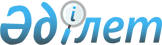 Об утверждении форм проверочных листов в сфере оборота ядов, вооружения, военной техники и отдельных видов оружия, взрывчатых веществ 
и изделий с их применением
					
			Утративший силу
			
			
		
					Совместный приказ и.о. Министра индустрии и новых технологий Республики Казахстан от 21 августа 2010 года № 243 и Министра экономического развития и торговли Республики Казахстан от 2 сентября 2010 года № 172. Зарегистрирован в Министерстве юстиции Республики Казахстан 8 октября 2010 года № 6527. Утратил силу совместным приказом Заместителя Премьер-Министра Республики Казахстан - Министр индустрии и новых технологий Республики Казахстан от 28 ноября 2012 года № 428 и Министра экономического развития и торговли Республики Казахстан от 5 декабря 2012 года № 329      Сноска. Утратил силу совместным приказом Заместителя Премьер-Министра РК - Министр индустрии и новых технологий РК от 28.11.2012 № 428 и Министра экономического развития и торговли РК от 05.11.2012 № 329 (вводится в действие по истечении десяти календарных дней после дня его первого официального опубликования).      Примечание РЦПИ!

      Порядок введения в действие приказа см. п. 5.

      В целях реализации Законов Республики Казахстан "О частном предпринимательстве" и "О лицензировании" ПРИКАЗЫВАЕМ:



      1. Утвердить формы проверочных листов в сферах:



      1) производства, переработки, использования, уничтожения ядов согласно приложению 1 к настоящему приказу;



      2) приобретения, хранения, реализации ядов согласно приложению 2 к настоящему приказу;



      3) приобретения и реализации боеприпасов, вооружения и военной техники, запасных частей, комплектующих изделий и приборов к ним, специальных материалов, оборудования для их производства, включая монтаж, наладку, использование, хранение, ремонт и сервисное обслуживание согласно приложению 3 к настоящему приказу;



      4) ремонта боеприпасов, вооружения и военной техники, запасных частей, комплектующих изделий и приборов к ним, специальных материалов, оборудования для их производства, включая монтаж, наладку, использование, хранение, ремонт и сервисное обслуживание согласно приложению 4 к настоящему приказу;



      5) разработки, производства боеприпасов, вооружения и военной техники, запасных частей, комплектующих изделий и приборов к ним, специальных материалов, оборудования для их производства, включая монтаж, наладку, использование, хранение, ремонт и сервисное обслуживание согласно приложению 5 к настоящему приказу;



      6) ликвидации (уничтожение, утилизация, захоронение) и переработки высвобождаемых вооружений, военной техники, специальных средств согласно приложению 6 к настоящему приказу;



      7) ликвидации (уничтожение, утилизация, захоронение) и переработки высвобождаемых боеприпасов согласно приложению 7 к настоящему приказу;



      8) приобретения и реализации взрывчатых и пиротехнических веществ и изделий с их применением согласно приложению 8 к настоящему приказу;



      9) производства взрывчатых и пиротехнических веществ и изделий с их применением согласно приложению 9 к настоящему приказу;



      10) разработки взрывчатых и пиротехнических веществ и изделий с их применением согласно приложению 10 к настоящему приказу;



      11) разработки боевого ручного стрелкового оружия и патронов к нему согласно приложению 11 к настоящему приказу;



      12) производства боевого ручного стрелкового оружия и патронов к нему согласно приложению 12 к настоящему приказу;



      13) ремонта боевого ручного стрелкового оружия и патронов к нему согласно приложению 13 к настоящему приказу;



      14) приобретения боевого ручного стрелкового оружия, патронов к нему и торговле ими согласно приложению 14 к настоящему приказу.



      2. Комитету промышленности Министерства индустрии и новых технологий Республики Казахстан (Таспихову А.С.) обеспечить: 



      1) государственную регистрацию настоящего приказа в Министерстве юстиции Республики Казахстан;



      2) после государственной регистрации настоящего приказа его официальное опубликование;



      3) размещение настоящего приказа на интернет-ресурсе Министерства индустрии и новых технологий Республики Казахстан.



      3. Контроль за исполнением настоящего приказа возложить на вице-министра индустрии и новых технологий Республики Казахстан

Абдибекова Н.К.



      4. Настоящий приказ вступает в силу со дня его государственной регистрации в Министерстве юстиции Республики Казахстан.



      5. Настоящий приказ вводится в действие по истечении десяти календарных дней после дня его первого официального опубликования.      И.о. Министра индустрии             Министр экономического

      и новых технологий                  развития и торговли

      Республики Казахстан                Республики Казахстан

      ___________ А. Рау                  ________ Ж. Айтжанова

Приложение 1       

к Совместному приказу   

и.о. министра индустрии и 

новых технологий    

Республики Казахстан   

от 21 августа 2010 года № 243,

Министра экономического  

развития и торговли    

Республики Казахстан   

от 2 сентября 2010 года № 172

Форма                                       

Проверочный лист

        в сфере производства, переработки, использования, 

                         уничтожения ядов Уполномоченный орган, назначивший проверку ______________________

Акт о назначении проверки _______________________________________

                                       (№, дата) 

Ф.И.О. или наименование лицензиата ______________________________

РНН (ИИН, БИН) __________________________________________________

Адрес места нахождения __________________________________________Должностное лицо:

_________________    ______________   _____________________________

  (должность)         (подпись)                 (Ф.И.О)Субъект контроля:

_________________________        __________________________________

(Ф.И.О., должность)                          (подпись)

Приложение 2       

к Совместному приказу   

и.о. Министра индустрии и 

новых технологий    

Республики Казахстан   

от 21 августа 2010 года № 243,

Министра экономического  

развития и торговли    

Республики Казахстан   

от 2 сентября 2010 года № 172

Форма                                      

Проверочный лист

       в сфере приобретения, хранения, реализации ядовУполномоченный орган, назначивший проверку _______________________

Акт о назначении проверки ________________________________________

                                        (№, дата) 

Ф.И.О. или наименование лицензиата _______________________________

РНН (ИИН, БИН) ___________________________________________________

Адрес места нахождения ___________________________________________Должностное лицо:

__________________   _______________   _________________________

   (должность)          (подпись)             (Ф.И.О)Субъект контроля:

___________________________       ______________________________

   (Ф.И.О., должность)                      (подпись)

Приложение 3       

к Совместному приказу   

и.о. Министра индустрии и 

новых технологий    

Республики Казахстан   

от 21 августа 2010 года № 243,

Министра экономического  

развития и торговли    

Республики Казахстан   

от 2 сентября 2010 года № 172

Форма                                         

Проверочный лист

   в сфере приобретения и реализации боеприпасов, вооружения

   и военной техники, запасных частей, комплектующих изделий

   и приборов к ним, специальных материалов, оборудования для

     их производства, включая монтаж, наладку, использование,

             хранение, ремонт и сервисное обслуживаниеУполномоченный орган, назначивший проверку _______________________

Акт о назначении проверки ________________________________________

                                         (№, дата)

Ф.И.О. или наименование лицензиата _______________________________

РНН (ИИН, БИН) ___________________________________________________

Адрес места нахождения ___________________________________________Должностное лицо:

______________      ____________   _________________________

(должность)         (подпись)            (Ф.И.О) 

      

Субъект контроля: 

________________________________   _________________________

   (Ф.И.О., должность)                    (подпись)

 Приложение 4       

к Совместному приказу   

и.о. Министра индустрии и 

новых технологий    

Республики Казахстан   

от 21 августа 2010 года № 243,

Министра экономического  

развития и торговли    

Республики Казахстан   

от 2 сентября 2010 года № 172 

Форма                                        

Проверочный лист

   в сфере ремонта боеприпасов, вооружения и военной техники,

    запасных частей, комплектующих изделий и приборов к ним,

      а также специальных материалов и оборудования для их

      производства, включая монтаж, наладку, использование,

            хранение, ремонт и сервисное обслуживаниеУполномоченный орган, назначивший проверку _______________________

Акт о назначении проверки ________________________________________

                                         (№, дата)

Ф.И.О. или наименование лицензиата _______________________________

РНН (ИИН, БИН) ___________________________________________________

Адрес места нахождения ___________________________________________Должностное лицо:

______________      ____________   _________________________

(должность)         (подпись)            (Ф.И.О) 

      

Субъект контроля: 

________________________________   _________________________

   (Ф.И.О., должность)                    (подпись)

 Приложение 5       

к Совместному приказу   

и.о. Министра индустрии и 

новых технологий    

Республики Казахстан   

от 21 августа 2010 года № 243,

Министра экономического  

развития и торговли    

Республики Казахстан   

от 2 сентября 2010 года № 172

Форма                                         

Проверочный лист

     в сфере разработки, производства боеприпасов, вооружения

     и военной техники, запасных частей, комплектующих изделий

    и приборов к ним, специальных материалов, оборудования для

      их производства, включая монтаж, наладку, использование,

              хранение, ремонт и сервисное обслуживаниеУполномоченный орган, назначивший проверку _______________________

Акт о назначении проверки ________________________________________

                                         (№, дата)

Ф.И.О. или наименование лицензиата _______________________________

РНН (ИИН, БИН) ___________________________________________________

Адрес места нахождения ___________________________________________Должностное лицо:

______________      ____________   _________________________

(должность)         (подпись)            (Ф.И.О) 

      

Субъект контроля: 

________________________________   _________________________

   (Ф.И.О., должность)                    (подпись)

 Приложение 6       

к Совместному приказу   

и.о. Министра индустрии и 

новых технологий    

Республики Казахстан   

от 21 августа 2010 года № 243,

Министра экономического  

развития и торговли    

Республики Казахстан   

от 2 сентября 2010 года № 172

Форма                                      

Проверочный лист

   в сфере ликвидации (уничтожения, утилизации, захоронении)

   и переработки высвобождаемых вооружений, военной техники,

                       специальных средствУполномоченный орган, назначивший проверку _______________________

Акт о назначении проверки ________________________________________

                                         (№, дата)

Ф.И.О. или наименование лицензиата _______________________________

РНН (ИИН, БИН) ___________________________________________________

Адрес места нахождения ___________________________________________Должностное лицо:

______________      ____________   _________________________

(должность)         (подпись)            (Ф.И.О)Субъект контроля: 

________________________________   _________________________

   (Ф.И.О., должность)                    (подпись)

      Приложение 7       

к Совместному приказу   

и.о. Министра индустрии и 

новых технологий    

Республики Казахстан   

от 21 августа 2010 года № 243,

Министра экономического  

развития и торговли    

Республики Казахстан   

от 2 сентября 2010 года № 172

Форма                                       

Проверочный лист

   в сфере ликвидации (уничтожения, утилизации, захоронении)

             и переработки высвобождаемых боеприпасовУполномоченный орган, назначивший проверку _______________________

Акт о назначении проверки ________________________________________

                                         (№, дата)

Ф.И.О. или наименование лицензиата _______________________________

РНН (ИИН, БИН) ___________________________________________________

Адрес места нахождения ___________________________________________

 Должностное лицо:

______________      ____________   _________________________

(должность)         (подпись)            (Ф.И.О)Субъект контроля: 

________________________________   _________________________

   (Ф.И.О., должность)                    (подпись)

Приложение 8       

к Совместному приказу   

и.о. Министра индустрии и 

новых технологий    

Республики Казахстан   

от 21 августа 2010 года № 243,

Министра экономического  

развития и торговли    

Республики Казахстан   

от 2 сентября 2010 года № 172 

Форма                                        

Проверочный лист

в сфере приобретения и реализации взрывчатых и пиротехнических

                  веществ и изделий с их применениемУполномоченный орган, назначивший проверку _______________________

Акт о назначении проверки ________________________________________

                                         (№, дата)

Ф.И.О. или наименование лицензиата _______________________________

РНН (ИИН, БИН) ___________________________________________________

Адрес места нахождения ___________________________________________Должностное лицо:

______________      ____________   _________________________

(должность)         (подпись)            (Ф.И.О)

Субъект контроля: 

________________________________   _________________________

   (Ф.И.О., должность)                    (подпись)

Приложение 9       

к Совместному приказу   

и.о. Министра индустрии и 

новых технологий    

Республики Казахстан   

от 21 августа 2010 года № 243,

Министра экономического  

развития и торговли    

Республики Казахстан   

от 2 сентября 2010 года № 172 

Форма                                      

Проверочный лист

    в сфере производства взрывчатых и пиротехнических веществ

                    и изделий с их применениемУполномоченный орган, назначивший проверку _______________________

Акт о назначении проверки ________________________________________

                                         (№, дата)

Ф.И.О. или наименование лицензиата _______________________________

РНН (ИИН, БИН) ___________________________________________________

Адрес места нахождения ___________________________________________Должностное лицо:

______________      ____________   _________________________

(должность)         (подпись)            (Ф.И.О)Субъект контроля: 

________________________________   _________________________

   (Ф.И.О., должность)                    (подпись)

Приложение 10       

к Совместному приказу   

и.о. Министра индустрии и 

новых технологий    

Республики Казахстан   

от 21 августа 2010 года № 243,

Министра экономического  

развития и торговли    

Республики Казахстан   

от 2 сентября 2010 года № 172

Форма                                       

Проверочный лист

    в сфере разработки взрывчатых и пиротехнических веществ

                     и изделий с их применениемУполномоченный орган, назначивший проверку _______________________

Акт о назначении проверки ________________________________________

                                         (№, дата)

Ф.И.О. или наименование лицензиата _______________________________

РНН (ИИН, БИН) ___________________________________________________

Адрес места нахождения ___________________________________________Должностное лицо:

______________      ____________   _________________________

(должность)         (подпись)            (Ф.И.О)Субъект контроля:

________________________________   _________________________

   (Ф.И.О., должность)                    (подпись)

Приложение 11       

к Совместному приказу   

и.о. Министра индустрии и 

новых технологий    

Республики Казахстан   

от 21 августа 2010 года № 243,

Министра экономического  

развития и торговли    

Республики Казахстан   

от 2 сентября 2010 года № 172

Форма                                      

Проверочный лист

     в сфере разработки боевого ручного стрелкового оружия

                         и патронов к немуУполномоченный орган, назначивший проверку _______________________

Акт о назначении проверки ________________________________________

                                         (№, дата)

Ф.И.О. или наименование лицензиата _______________________________

РНН (ИИН, БИН) ___________________________________________________

Адрес места нахождения ___________________________________________Должностное лицо:

______________      ____________   _________________________

(должность)          (подпись)            (Ф.И.О)Субъект контроля: 

________________________________   _________________________

   (Ф.И.О.,должность)                    (подпись)

Приложение 12       

к Совместному приказу   

и.о. Министра индустрии и 

новых технологий    

Республики Казахстан   

от 21 августа 2010 года № 243,

Министра экономического  

развития и торговли    

Республики Казахстан   

от 2 сентября 2010 года № 172

Форма                                       

Проверочный лист

   в сфере производства боевого ручного стрелкового оружия

                         и патронов к немуУполномоченный орган, назначивший проверку _______________________

Акт о назначении проверки ________________________________________

                                         (№, дата)

Ф.И.О. или наименование лицензиата _______________________________

РНН (ИИН, БИН) ___________________________________________________

Адрес места нахождения ___________________________________________Должностное лицо:

______________      ____________   _________________________

(должность)          (подпись)            (Ф.И.О)Субъект контроля: 

________________________________   _________________________

   (Ф.И.О., должность)                    (подпись)

Приложение 13       

к Совместному приказу   

и.о. Министра индустрии и 

новых технологий    

Республики Казахстан   

от 21 августа 2010 года № 243,

Министра экономического  

развития и торговли    

Республики Казахстан   

от 2 сентября 2010 года № 172

Форма                                       

Проверочный лист

        в сфере ремонта боевого ручного стрелкового оружия

                          и патронов к немуУполномоченный орган, назначивший проверку _______________________

Акт о назначении проверки ________________________________________

                                         (№, дата)

Ф.И.О. или наименование лицензиата _______________________________

РНН (ИИН, БИН) ___________________________________________________

Адрес места нахождения ___________________________________________Должностное лицо:

______________      ____________   _________________________

(должность)          (подпись)            (Ф.И.О)Субъект контроля: 

________________________________   _________________________

   (Ф.И.О., должность)                    (подпись)

Приложение 14       

к Совместному приказу   

и.о. Министра индустрии и 

новых технологий    

Республики Казахстан   

от 21 августа 2010 года № 243,

Министра экономического  

развития и торговли    

Республики Казахстан   

от 2 сентября 2010 года № 172

Форма                                      

Проверочный лист

    в сфере приобретения боевого ручного стрелкового оружия,

                 патронов к нему и торговле имиУполномоченный орган, назначивший проверку _______________________

Акт о назначении проверки ________________________________________

                                         (№, дата)

Ф.И.О. или наименование лицензиата _______________________________

РНН (ИИН, БИН) ___________________________________________________

Адрес места нахождения ___________________________________________Должностное лицо:

________________________ _______________    ________________________

      (должность)           (подпись)              (Ф.И.О)Субъект контроля:

____________________________       _________________________________

     (Ф.И.О., должность)                       (подпись)
					© 2012. РГП на ПХВ «Институт законодательства и правовой информации Республики Казахстан» Министерства юстиции Республики Казахстан
				№ п/пТребованияТребованияТребованияТребованияДа/

НетДа/

Нет1Наличие производственно-технической базы, предназначенной

для производства, переработки, хранения, приобретения,

реализации, использования, уничтожения ядовНаличие производственно-технической базы, предназначенной

для производства, переработки, хранения, приобретения,

реализации, использования, уничтожения ядовНаличие производственно-технической базы, предназначенной

для производства, переработки, хранения, приобретения,

реализации, использования, уничтожения ядовНаличие производственно-технической базы, предназначенной

для производства, переработки, хранения, приобретения,

реализации, использования, уничтожения ядов1технологические линиитехнологические линиитехнологические линиина праве собственности1испытательно-лабораторная

базаиспытательно-лабораторная

базаиспытательно-лабораторная

базана праве собственности1специализированные производственные зданияспециализированные производственные зданияспециализированные производственные зданияна праве собственности1отвечает требованиям промышленной безопасности

(в соответствии с заключением уполномоченного органа

в области промышленной безопасности)отвечает требованиям промышленной безопасности

(в соответствии с заключением уполномоченного органа

в области промышленной безопасности)отвечает требованиям промышленной безопасности

(в соответствии с заключением уполномоченного органа

в области промышленной безопасности)отвечает требованиям промышленной безопасности

(в соответствии с заключением уполномоченного органа

в области промышленной безопасности)2Наличие технологического регламента на изготовление

и переработку ядовНаличие технологического регламента на изготовление

и переработку ядовНаличие технологического регламента на изготовление

и переработку ядовНаличие технологического регламента на изготовление

и переработку ядов3Наличие служебных

помещений для

размещения работающего

персоналаНаличие служебных

помещений для

размещения работающего

персоналана праве собственностина праве собственности3Наличие служебных

помещений для

размещения работающего

персоналаНаличие служебных

помещений для

размещения работающего

персоналаотвечают требованиям

санитарно-эпидемиологической

и пожарной безопасности

(в соответствии с заключением

уполномоченных органов в области

санитарно-эпидемиологической

и пожарной безопасности)отвечают требованиям

санитарно-эпидемиологической

и пожарной безопасности

(в соответствии с заключением

уполномоченных органов в области

санитарно-эпидемиологической

и пожарной безопасности)4Наличие служб

обеспечивающихэксплуатацию и техническое

обслуживание оборудования, механизмов,

технологических линийэксплуатацию и техническое

обслуживание оборудования, механизмов,

технологических линийэксплуатацию и техническое

обслуживание оборудования, механизмов,

технологических линий4Наличие служб

обеспечивающихконтроль безопасности труда и охраны

окружающей средыконтроль безопасности труда и охраны

окружающей средыконтроль безопасности труда и охраны

окружающей среды4Наличие служб

обеспечивающихмедицинский контрольмедицинский контрольмедицинский контроль4Наличие служб

обеспечивающихметрологический контрольметрологический контрольметрологический контроль4Наличие служб

обеспечивающихучет ядовучет ядовучет ядов5   Наличие квалификационного состава инженерно-

технических и руководящих работников, работников рабочих

профессий с соответствующим специальным образованием,

имеющих опыт практической работы по специальности не

менее одного года, прошедших обучение и проверку знаний

правил технической эксплуатации и правил безопасности

в уполномоченном органе в области промышленной

безопасности   Наличие квалификационного состава инженерно-

технических и руководящих работников, работников рабочих

профессий с соответствующим специальным образованием,

имеющих опыт практической работы по специальности не

менее одного года, прошедших обучение и проверку знаний

правил технической эксплуатации и правил безопасности

в уполномоченном органе в области промышленной

безопасности   Наличие квалификационного состава инженерно-

технических и руководящих работников, работников рабочих

профессий с соответствующим специальным образованием,

имеющих опыт практической работы по специальности не

менее одного года, прошедших обучение и проверку знаний

правил технической эксплуатации и правил безопасности

в уполномоченном органе в области промышленной

безопасности   Наличие квалификационного состава инженерно-

технических и руководящих работников, работников рабочих

профессий с соответствующим специальным образованием,

имеющих опыт практической работы по специальности не

менее одного года, прошедших обучение и проверку знаний

правил технической эксплуатации и правил безопасности

в уполномоченном органе в области промышленной

безопасности6Наличие средств для хранения ядовНаличие средств для хранения ядовНаличие средств для хранения ядовНаличие средств для хранения ядов6специально оборудованные

складыспециально оборудованные

складыспециально оборудованные

складына праве собственности6помещения и емкостипомещения и емкостипомещения и емкостина праве собственности6отвечают требованиям нормативных правовых актов в области

промышленной безопасности (в соответствии с заключением

уполномоченного органа в области промышленной

безопасности)отвечают требованиям нормативных правовых актов в области

промышленной безопасности (в соответствии с заключением

уполномоченного органа в области промышленной

безопасности)отвечают требованиям нормативных правовых актов в области

промышленной безопасности (в соответствии с заключением

уполномоченного органа в области промышленной

безопасности)отвечают требованиям нормативных правовых актов в области

промышленной безопасности (в соответствии с заключением

уполномоченного органа в области промышленной

безопасности)7Наличие охраны оборудованных складов, помещений и

емкостей для хранения ядов или договора на оказание

охранных услуг с субъектами, осуществляющими охранную

деятельностьНаличие охраны оборудованных складов, помещений и

емкостей для хранения ядов или договора на оказание

охранных услуг с субъектами, осуществляющими охранную

деятельностьНаличие охраны оборудованных складов, помещений и

емкостей для хранения ядов или договора на оказание

охранных услуг с субъектами, осуществляющими охранную

деятельностьНаличие охраны оборудованных складов, помещений и

емкостей для хранения ядов или договора на оказание

охранных услуг с субъектами, осуществляющими охранную

деятельность8Наличие средств защитыНаличие средств защитыспециальная защитная одежда специальная защитная одежда 8Наличие средств защитыНаличие средств защитыиндивидуальные средства защитыиндивидуальные средства защиты8Наличие средств защитыНаличие средств защитыпротивопожарный инвентарьпротивопожарный инвентарь9Наличие утвержденного плана ликвидации возможных аварий,

инструкций, положений и других нормативно-технических

документов по безопасному производству работНаличие утвержденного плана ликвидации возможных аварий,

инструкций, положений и других нормативно-технических

документов по безопасному производству работНаличие утвержденного плана ликвидации возможных аварий,

инструкций, положений и других нормативно-технических

документов по безопасному производству работНаличие утвержденного плана ликвидации возможных аварий,

инструкций, положений и других нормативно-технических

документов по безопасному производству работ10Наличие активов в размере, не менее 10000 месячных

расчетных показателейНаличие активов в размере, не менее 10000 месячных

расчетных показателейНаличие активов в размере, не менее 10000 месячных

расчетных показателейНаличие активов в размере, не менее 10000 месячных

расчетных показателей№

р/тТребованияТребованияТребованияТребованияДа/НетДа/Нет1Наличие служб

обеспечивающихконтроль безопасности труда и охраны

окружающей средыконтроль безопасности труда и охраны

окружающей средыконтроль безопасности труда и охраны

окружающей среды1Наличие служб

обеспечивающихмедицинский контрольмедицинский контрольмедицинский контроль1Наличие служб

обеспечивающихучет ядовучет ядовучет ядов2Наличие квалификационного состава инженерно-технических

и руководящих работников, работников рабочих профессий

с соответствующим специальным образованием, имеющих опыт

практической работы по специальности не менее одного года,

прошедших обучение и проверку знаний правил технической

эксплуатации и правил безопасности в уполномоченном органе

в области промышленной безопасностиНаличие квалификационного состава инженерно-технических

и руководящих работников, работников рабочих профессий

с соответствующим специальным образованием, имеющих опыт

практической работы по специальности не менее одного года,

прошедших обучение и проверку знаний правил технической

эксплуатации и правил безопасности в уполномоченном органе

в области промышленной безопасностиНаличие квалификационного состава инженерно-технических

и руководящих работников, работников рабочих профессий

с соответствующим специальным образованием, имеющих опыт

практической работы по специальности не менее одного года,

прошедших обучение и проверку знаний правил технической

эксплуатации и правил безопасности в уполномоченном органе

в области промышленной безопасностиНаличие квалификационного состава инженерно-технических

и руководящих работников, работников рабочих профессий

с соответствующим специальным образованием, имеющих опыт

практической работы по специальности не менее одного года,

прошедших обучение и проверку знаний правил технической

эксплуатации и правил безопасности в уполномоченном органе

в области промышленной безопасности3Наличие средств для хранения ядовНаличие средств для хранения ядовНаличие средств для хранения ядовНаличие средств для хранения ядовНаличие средств для хранения ядовНаличие средств для хранения ядов3специально оборудованные складыспециально оборудованные складыспециально оборудованные складына праве собственности3помещения и емкостипомещения и емкостипомещения и емкостина праве собственности4Наличие охраны оборудованных складов, помещений и емкостей

для хранения ядов или договора на оказание охранных услуг

с субъектами, осуществляющими охранную деятельность Наличие охраны оборудованных складов, помещений и емкостей

для хранения ядов или договора на оказание охранных услуг

с субъектами, осуществляющими охранную деятельность Наличие охраны оборудованных складов, помещений и емкостей

для хранения ядов или договора на оказание охранных услуг

с субъектами, осуществляющими охранную деятельность Наличие охраны оборудованных складов, помещений и емкостей

для хранения ядов или договора на оказание охранных услуг

с субъектами, осуществляющими охранную деятельность 5Наличие средств защиты Наличие средств защиты специальная защитная одежда специальная защитная одежда 5Наличие средств защиты Наличие средств защиты индивидуальные средства защитыиндивидуальные средства защиты5Наличие средств защиты Наличие средств защиты противопожарный инвентарьпротивопожарный инвентарь6Наличие утвержденного плана ликвидации возможных аварий,

инструкций, положений и других нормативно-технических

документов по безопасному производству работНаличие утвержденного плана ликвидации возможных аварий,

инструкций, положений и других нормативно-технических

документов по безопасному производству работНаличие утвержденного плана ликвидации возможных аварий,

инструкций, положений и других нормативно-технических

документов по безопасному производству работНаличие утвержденного плана ликвидации возможных аварий,

инструкций, положений и других нормативно-технических

документов по безопасному производству работ7Наличие активов в размере, не менее 10000 месячных расчетных

показателейНаличие активов в размере, не менее 10000 месячных расчетных

показателейНаличие активов в размере, не менее 10000 месячных расчетных

показателейНаличие активов в размере, не менее 10000 месячных расчетных

показателей№

р/тТребованияТребованияТребованияТребованияДа/НетДа/НетДа/Нет1Наличие у руководителя и/или его заместителя высшего

технического образования Наличие у руководителя и/или его заместителя высшего

технического образования Наличие у руководителя и/или его заместителя высшего

технического образования Наличие у руководителя и/или его заместителя высшего

технического образования 2Наличие квалифицированных специалистов, имеющих

соответствующее высшее техническое образование, стаж работы

не менее трех лет по специальностиНаличие квалифицированных специалистов, имеющих

соответствующее высшее техническое образование, стаж работы

не менее трех лет по специальностиНаличие квалифицированных специалистов, имеющих

соответствующее высшее техническое образование, стаж работы

не менее трех лет по специальностиНаличие квалифицированных специалистов, имеющих

соответствующее высшее техническое образование, стаж работы

не менее трех лет по специальности3Наличие специализированного здания для монтажа,

наладки, использования, хранения, ремонта,

сервисного обслуживания боеприпасов, вооружения

и военной техники, запасных частей, комплектующих

изделий и приборов к ним, специальных материалов,

оборудования для их производства Наличие специализированного здания для монтажа,

наладки, использования, хранения, ремонта,

сервисного обслуживания боеприпасов, вооружения

и военной техники, запасных частей, комплектующих

изделий и приборов к ним, специальных материалов,

оборудования для их производства Наличие специализированного здания для монтажа,

наладки, использования, хранения, ремонта,

сервисного обслуживания боеприпасов, вооружения

и военной техники, запасных частей, комплектующих

изделий и приборов к ним, специальных материалов,

оборудования для их производства на праве собствен-

ности3Территория

специализиро-

ванного зданияизолированаизолированаизолирована3Территория

специализиро-

ванного зданияогороженаогороженаогорожена3Территория

специализиро-

ванного зданияохраняема вооруженной охранойохраняема вооруженной охранойохраняема вооруженной охраной3Территория

специализиро-

ванного зданияотвечает требованиям пожарной безопасности

и санитарно-эпидемиологических норм

(в соответствии с заключением

уполномоченного органа в области

санитарно-эпидемиологической и пожарной

безопасности)отвечает требованиям пожарной безопасности

и санитарно-эпидемиологических норм

(в соответствии с заключением

уполномоченного органа в области

санитарно-эпидемиологической и пожарной

безопасности)отвечает требованиям пожарной безопасности

и санитарно-эпидемиологических норм

(в соответствии с заключением

уполномоченного органа в области

санитарно-эпидемиологической и пожарной

безопасности)3Территория

специализиро-

ванного зданиярасположена на предусмотренном действующими

нормативами безопасном расстоянии от жилых

и производственных объектов (в соответствии

с заключением уполномоченного органа в

области промышленной безопасности)расположена на предусмотренном действующими

нормативами безопасном расстоянии от жилых

и производственных объектов (в соответствии

с заключением уполномоченного органа в

области промышленной безопасности)расположена на предусмотренном действующими

нормативами безопасном расстоянии от жилых

и производственных объектов (в соответствии

с заключением уполномоченного органа в

области промышленной безопасности)4Наличие служебных помещений для

размещения работающего

персоналаНаличие служебных помещений для

размещения работающего

персоналана праве собственностина праве собственности4Наличие служебных помещений для

размещения работающего

персоналаНаличие служебных помещений для

размещения работающего

персоналаотвечают требованиям

санитарно-эпидемиологичес-

кой и пожарной безопасности

(в соответствии с

заключением уполномоченных

органов в области

санитарно-эпидемиологичес-

кой и пожарной

безопасности)отвечают требованиям

санитарно-эпидемиологичес-

кой и пожарной безопасности

(в соответствии с

заключением уполномоченных

органов в области

санитарно-эпидемиологичес-

кой и пожарной

безопасности)5Наличие пояснительной записки о видах боеприпасов,

вооружения и военной техники, запасных частей, комплектующих

изделий и приборов к ним, а также специальных материалов

и оборудования, подлежащих приобретению и реализации,

о работах, выполняемых в ходе осуществления заявленного

подвида деятельностиНаличие пояснительной записки о видах боеприпасов,

вооружения и военной техники, запасных частей, комплектующих

изделий и приборов к ним, а также специальных материалов

и оборудования, подлежащих приобретению и реализации,

о работах, выполняемых в ходе осуществления заявленного

подвида деятельностиНаличие пояснительной записки о видах боеприпасов,

вооружения и военной техники, запасных частей, комплектующих

изделий и приборов к ним, а также специальных материалов

и оборудования, подлежащих приобретению и реализации,

о работах, выполняемых в ходе осуществления заявленного

подвида деятельностиНаличие пояснительной записки о видах боеприпасов,

вооружения и военной техники, запасных частей, комплектующих

изделий и приборов к ним, а также специальных материалов

и оборудования, подлежащих приобретению и реализации,

о работах, выполняемых в ходе осуществления заявленного

подвида деятельности6Наличие разрешения Комитета национальной безопасности

Республики Казахстан или его территориальных органов на

работу с использованием сведений, составляющих

государственные секреты по заявленному виду деятельности или

подтверждения заказчика работ об отсутствии необходимости

использования сведений, составляющих государственные секретыНаличие разрешения Комитета национальной безопасности

Республики Казахстан или его территориальных органов на

работу с использованием сведений, составляющих

государственные секреты по заявленному виду деятельности или

подтверждения заказчика работ об отсутствии необходимости

использования сведений, составляющих государственные секретыНаличие разрешения Комитета национальной безопасности

Республики Казахстан или его территориальных органов на

работу с использованием сведений, составляющих

государственные секреты по заявленному виду деятельности или

подтверждения заказчика работ об отсутствии необходимости

использования сведений, составляющих государственные секретыНаличие разрешения Комитета национальной безопасности

Республики Казахстан или его территориальных органов на

работу с использованием сведений, составляющих

государственные секреты по заявленному виду деятельности или

подтверждения заказчика работ об отсутствии необходимости

использования сведений, составляющих государственные секреты7Наличие государственного заказа и/или договора (контракта)

с государственным органом или организацией на приобретение

и реализацию боеприпасов, вооружения и военной техники

запасных частей, комплектующих изделий и приборов к ним,

специальных материалов, оборудования для их производства,

включая монтаж, наладку, использование, хранение, ремонт

и сервисное обслуживаниеНаличие государственного заказа и/или договора (контракта)

с государственным органом или организацией на приобретение

и реализацию боеприпасов, вооружения и военной техники

запасных частей, комплектующих изделий и приборов к ним,

специальных материалов, оборудования для их производства,

включая монтаж, наладку, использование, хранение, ремонт

и сервисное обслуживаниеНаличие государственного заказа и/или договора (контракта)

с государственным органом или организацией на приобретение

и реализацию боеприпасов, вооружения и военной техники

запасных частей, комплектующих изделий и приборов к ним,

специальных материалов, оборудования для их производства,

включая монтаж, наладку, использование, хранение, ремонт

и сервисное обслуживаниеНаличие государственного заказа и/или договора (контракта)

с государственным органом или организацией на приобретение

и реализацию боеприпасов, вооружения и военной техники

запасных частей, комплектующих изделий и приборов к ним,

специальных материалов, оборудования для их производства,

включая монтаж, наладку, использование, хранение, ремонт

и сервисное обслуживание8Наличие представительства заказчика для осуществления

контроля за качеством выполняемых работНаличие представительства заказчика для осуществления

контроля за качеством выполняемых работНаличие представительства заказчика для осуществления

контроля за качеством выполняемых работНаличие представительства заказчика для осуществления

контроля за качеством выполняемых работ9Наличие активов в размере не менее 10000 месячных расчетных

показателейНаличие активов в размере не менее 10000 месячных расчетных

показателейНаличие активов в размере не менее 10000 месячных расчетных

показателейНаличие активов в размере не менее 10000 месячных расчетных

показателей№

п/пТребованияТребованияТребованияТребованияДа/НетДа/Нет1Наличие у руководителя и/или его заместителя высшего

технического образованияНаличие у руководителя и/или его заместителя высшего

технического образованияНаличие у руководителя и/или его заместителя высшего

технического образованияНаличие у руководителя и/или его заместителя высшего

технического образования2Наличие квалифицированных специалистов, имеющих

соответствующее высшее техническое образование,

стаж работы не менее трех лет по специальностиНаличие квалифицированных специалистов, имеющих

соответствующее высшее техническое образование,

стаж работы не менее трех лет по специальностиНаличие квалифицированных специалистов, имеющих

соответствующее высшее техническое образование,

стаж работы не менее трех лет по специальностиНаличие квалифицированных специалистов, имеющих

соответствующее высшее техническое образование,

стаж работы не менее трех лет по специальности3Наличие научной базы в виде комплекта нормативно-технических

документов по вопросам ремонта к указанному подвиду

деятельности, а также конструкторской документации

на основные (базовые) моделиНаличие научной базы в виде комплекта нормативно-технических

документов по вопросам ремонта к указанному подвиду

деятельности, а также конструкторской документации

на основные (базовые) моделиНаличие научной базы в виде комплекта нормативно-технических

документов по вопросам ремонта к указанному подвиду

деятельности, а также конструкторской документации

на основные (базовые) моделиНаличие научной базы в виде комплекта нормативно-технических

документов по вопросам ремонта к указанному подвиду

деятельности, а также конструкторской документации

на основные (базовые) модели4Наличие тактико-технических характеристик запланированных

к ремонту боеприпасов, вооружения и военной техники,

запасных частей, комплектующих изделий и приборов к ним,

а также специальных материалов и оборудования для их ремонтаНаличие тактико-технических характеристик запланированных

к ремонту боеприпасов, вооружения и военной техники,

запасных частей, комплектующих изделий и приборов к ним,

а также специальных материалов и оборудования для их ремонтаНаличие тактико-технических характеристик запланированных

к ремонту боеприпасов, вооружения и военной техники,

запасных частей, комплектующих изделий и приборов к ним,

а также специальных материалов и оборудования для их ремонтаНаличие тактико-технических характеристик запланированных

к ремонту боеприпасов, вооружения и военной техники,

запасных частей, комплектующих изделий и приборов к ним,

а также специальных материалов и оборудования для их ремонта5Наличие технико-экономического обоснования Наличие технико-экономического обоснования Наличие технико-экономического обоснования Наличие технико-экономического обоснования 6Наличие документации по учету и хранению материалов,

полуфабрикатов, комплектующих изделий, изделий боеприпасов,

вооружения и военной техники, запасных частей, комплектующих

изделий и приборов к ним, а также специальных материалов

и оборудования для их ремонтаНаличие документации по учету и хранению материалов,

полуфабрикатов, комплектующих изделий, изделий боеприпасов,

вооружения и военной техники, запасных частей, комплектующих

изделий и приборов к ним, а также специальных материалов

и оборудования для их ремонтаНаличие документации по учету и хранению материалов,

полуфабрикатов, комплектующих изделий, изделий боеприпасов,

вооружения и военной техники, запасных частей, комплектующих

изделий и приборов к ним, а также специальных материалов

и оборудования для их ремонтаНаличие документации по учету и хранению материалов,

полуфабрикатов, комплектующих изделий, изделий боеприпасов,

вооружения и военной техники, запасных частей, комплектующих

изделий и приборов к ним, а также специальных материалов

и оборудования для их ремонта7Наличие инструкций, положений по безопасному проведению

ремонтных работНаличие инструкций, положений по безопасному проведению

ремонтных работНаличие инструкций, положений по безопасному проведению

ремонтных работНаличие инструкций, положений по безопасному проведению

ремонтных работ8Наличие производственно-технической базы, имеющей

соответствующее разрешение уполномоченного органа в области

промышленной безопасности и включающей:Наличие производственно-технической базы, имеющей

соответствующее разрешение уполномоченного органа в области

промышленной безопасности и включающей:Наличие производственно-технической базы, имеющей

соответствующее разрешение уполномоченного органа в области

промышленной безопасности и включающей:Наличие производственно-технической базы, имеющей

соответствующее разрешение уполномоченного органа в области

промышленной безопасности и включающей:8специализированные производственные

зданияспециализированные производственные

зданияспециализированные производственные

зданияна праве собственности8ангарыангарыангарына праве собственности8транспортные средстватранспортные средстватранспортные средствана праве собственности8оборудованияоборудованияоборудованияна праве собственности8стендыстендыстендына праве собственности8подъемные механизмыподъемные механизмыподъемные механизмына праве собственности8средства измеренийсредства измеренийсредства измеренийна праве собственности8отвечают условиям эксплуатации и требованиям

законодательства об обеспечении единства измерений

(в соответствии с заключением уполномоченного органа

в области единства измерений)отвечают условиям эксплуатации и требованиям

законодательства об обеспечении единства измерений

(в соответствии с заключением уполномоченного органа

в области единства измерений)отвечают условиям эксплуатации и требованиям

законодательства об обеспечении единства измерений

(в соответствии с заключением уполномоченного органа

в области единства измерений)отвечают условиям эксплуатации и требованиям

законодательства об обеспечении единства измерений

(в соответствии с заключением уполномоченного органа

в области единства измерений)8специально оборудованные территории

и помещения для хранения и

проведения контрольных испытаний

продукции после произведенного

ремонтаспециально оборудованные территории

и помещения для хранения и

проведения контрольных испытаний

продукции после произведенного

ремонтаспециально оборудованные территории

и помещения для хранения и

проведения контрольных испытаний

продукции после произведенного

ремонтана праве собственности8служебные

помещения для

размещения

работающего

персонала,

на праве

собственностина праве собственностина праве собственностина праве собственности8служебные

помещения для

размещения

работающего

персонала,

на праве

собственностиотвечают требованиям

санитарно-эпидемиологической и пожарной

безопасности (в соответствии

с заключением уполномоченных органов

в области санитарно-эпидемиологической

и пожарной безопасности)отвечают требованиям

санитарно-эпидемиологической и пожарной

безопасности (в соответствии

с заключением уполномоченных органов

в области санитарно-эпидемиологической

и пожарной безопасности)отвечают требованиям

санитарно-эпидемиологической и пожарной

безопасности (в соответствии

с заключением уполномоченных органов

в области санитарно-эпидемиологической

и пожарной безопасности)8Территория

производственной базыТерритория

производственной базыизолированаизолирована8Территория

производственной базыТерритория

производственной базыогороженаогорожена8Территория

производственной базыТерритория

производственной базыохраняема вооруженной охранойохраняема вооруженной охраной8Территория

производственной базыТерритория

производственной базыотвечает требованиям пожарной

безопасности и

санитарно-эпидемиологических

правил и норм (в соответствии

с заключением уполномоченных

органов в области

санитарно-эпидемиологической

и пожарной безопасности)отвечает требованиям пожарной

безопасности и

санитарно-эпидемиологических

правил и норм (в соответствии

с заключением уполномоченных

органов в области

санитарно-эпидемиологической

и пожарной безопасности)8Территория

производственной базыТерритория

производственной базырасположена на предусмотренном

действующими нормативами

безопасном расстоянии от жилых

и производственных объектоврасположена на предусмотренном

действующими нормативами

безопасном расстоянии от жилых

и производственных объектов9Наличие разрешения Комитета национальной безопасности

Республики Казахстан или его территориальных органов

на работу с использованием сведений, составляющих

государственные секреты по заявленному виду деятельности

или подтверждения заказчика работ об отсутствии

необходимости использования сведений, составляющих

государственные секретыНаличие разрешения Комитета национальной безопасности

Республики Казахстан или его территориальных органов

на работу с использованием сведений, составляющих

государственные секреты по заявленному виду деятельности

или подтверждения заказчика работ об отсутствии

необходимости использования сведений, составляющих

государственные секретыНаличие разрешения Комитета национальной безопасности

Республики Казахстан или его территориальных органов

на работу с использованием сведений, составляющих

государственные секреты по заявленному виду деятельности

или подтверждения заказчика работ об отсутствии

необходимости использования сведений, составляющих

государственные секретыНаличие разрешения Комитета национальной безопасности

Республики Казахстан или его территориальных органов

на работу с использованием сведений, составляющих

государственные секреты по заявленному виду деятельности

или подтверждения заказчика работ об отсутствии

необходимости использования сведений, составляющих

государственные секреты10Наличие государственного заказа и/или договора (контракта)

с государственным органом или организацией на ремонт

боеприпасов, вооружения и военной техники запасных частей,

комплектующих изделий и приборов к ним, специальных

материалов, оборудования для их производства, включая

монтаж, наладку, использование, хранение, ремонт и сервисное

обслуживаниеНаличие государственного заказа и/или договора (контракта)

с государственным органом или организацией на ремонт

боеприпасов, вооружения и военной техники запасных частей,

комплектующих изделий и приборов к ним, специальных

материалов, оборудования для их производства, включая

монтаж, наладку, использование, хранение, ремонт и сервисное

обслуживаниеНаличие государственного заказа и/или договора (контракта)

с государственным органом или организацией на ремонт

боеприпасов, вооружения и военной техники запасных частей,

комплектующих изделий и приборов к ним, специальных

материалов, оборудования для их производства, включая

монтаж, наладку, использование, хранение, ремонт и сервисное

обслуживаниеНаличие государственного заказа и/или договора (контракта)

с государственным органом или организацией на ремонт

боеприпасов, вооружения и военной техники запасных частей,

комплектующих изделий и приборов к ним, специальных

материалов, оборудования для их производства, включая

монтаж, наладку, использование, хранение, ремонт и сервисное

обслуживание11Наличие представительства заказчика для осуществления

контроля за качеством выполняемых работНаличие представительства заказчика для осуществления

контроля за качеством выполняемых работНаличие представительства заказчика для осуществления

контроля за качеством выполняемых работНаличие представительства заказчика для осуществления

контроля за качеством выполняемых работ12Наличие активов в размере не менее 10000 месячных расчетных

показателейНаличие активов в размере не менее 10000 месячных расчетных

показателейНаличие активов в размере не менее 10000 месячных расчетных

показателейНаличие активов в размере не менее 10000 месячных расчетных

показателей№ п/пТребованияТребованияТребованияДа/НетДа/Нет1Наличие у руководителя и/или его заместителя высшего

технического образованияНаличие у руководителя и/или его заместителя высшего

технического образованияНаличие у руководителя и/или его заместителя высшего

технического образования2Наличие квалифицированных специалистов, имеющих

соответствующее высшее техническое образование,

стаж работы не менее трех лет по специальностиНаличие квалифицированных специалистов, имеющих

соответствующее высшее техническое образование,

стаж работы не менее трех лет по специальностиНаличие квалифицированных специалистов, имеющих

соответствующее высшее техническое образование,

стаж работы не менее трех лет по специальности3Наличие научной базы в виде комплекта

нормативно-технических документов по вопросам разработки

и производства к указанному подвиду деятельности, а также

конструкторской документации на основные (базовые)

моделиНаличие научной базы в виде комплекта

нормативно-технических документов по вопросам разработки

и производства к указанному подвиду деятельности, а также

конструкторской документации на основные (базовые)

моделиНаличие научной базы в виде комплекта

нормативно-технических документов по вопросам разработки

и производства к указанному подвиду деятельности, а также

конструкторской документации на основные (базовые)

модели4Наличие производственно-технической базы

с соответствующим разрешением уполномоченного органа

в области промышленной безопасности, включающей:Наличие производственно-технической базы

с соответствующим разрешением уполномоченного органа

в области промышленной безопасности, включающей:Наличие производственно-технической базы

с соответствующим разрешением уполномоченного органа

в области промышленной безопасности, включающей:4специализированные

производственные зданияспециализированные

производственные зданияна праве собственности4оборудованияоборудованияна праве собственности4стендыстендына праве собственности4подъемные механизмыподъемные механизмына праве собственности4поверенная контрольно-

измерительная аппаратураповеренная контрольно-

измерительная аппаратурана праве собственности4специально оборудованные

территории и помещения для

хранения и проведения

контрольных испытаний

разработанной и производимой

продукции;специально оборудованные

территории и помещения для

хранения и проведения

контрольных испытаний

разработанной и производимой

продукции;на праве собственности4служебные помещения для

размещения работающего персоналаслужебные помещения для

размещения работающего персоналана праве собственности4отвечают требованиям санитарно-эпидемиологической

и пожарной безопасности (в соответствии с заключением

уполномоченных органов в области санитарно-

эпидемиологической и пожарной безопасности)отвечают требованиям санитарно-эпидемиологической

и пожарной безопасности (в соответствии с заключением

уполномоченных органов в области санитарно-

эпидемиологической и пожарной безопасности)отвечают требованиям санитарно-эпидемиологической

и пожарной безопасности (в соответствии с заключением

уполномоченных органов в области санитарно-

эпидемиологической и пожарной безопасности)5Территория

производственной

базыизолированаизолирована5Территория

производственной

базыогороженаогорожена5Территория

производственной

базыохраняема вооруженной охранойохраняема вооруженной охраной5Территория

производственной

базыотвечает требованиям пожарной

безопасности и санитарно-

эпидемиологических правил и нормотвечает требованиям пожарной

безопасности и санитарно-

эпидемиологических правил и норм5Территория

производственной

базырасположена на предусмотренном

действующими нормативами безопасном

расстоянии от жилых и производственных

объектов (в соответствии с заключением

уполномоченного органа в области

промышленной безопасности)расположена на предусмотренном

действующими нормативами безопасном

расстоянии от жилых и производственных

объектов (в соответствии с заключением

уполномоченного органа в области

промышленной безопасности)6Наличие пояснительной записки о разрабатываемых

и производимых видах боеприпасов, вооружения и военной

техники, запасных частей, комплектующих изделий

и приборов к ним, а также специальных материалов

и оборудования для их разработки и производстваНаличие пояснительной записки о разрабатываемых

и производимых видах боеприпасов, вооружения и военной

техники, запасных частей, комплектующих изделий

и приборов к ним, а также специальных материалов

и оборудования для их разработки и производстваНаличие пояснительной записки о разрабатываемых

и производимых видах боеприпасов, вооружения и военной

техники, запасных частей, комплектующих изделий

и приборов к ним, а также специальных материалов

и оборудования для их разработки и производства7Наличие инструкций, положений по безопасному проведению

работНаличие инструкций, положений по безопасному проведению

работНаличие инструкций, положений по безопасному проведению

работ8Наличие разрешения Комитета национальной безопасности

Республики Казахстан или его территориальных органов

на работу с использованием сведений, составляющих

государственные секреты по заявленному виду деятельности

или подтверждения заказчика работ об отсутствии

необходимости использования сведений, составляющих

государственные секретыНаличие разрешения Комитета национальной безопасности

Республики Казахстан или его территориальных органов

на работу с использованием сведений, составляющих

государственные секреты по заявленному виду деятельности

или подтверждения заказчика работ об отсутствии

необходимости использования сведений, составляющих

государственные секретыНаличие разрешения Комитета национальной безопасности

Республики Казахстан или его территориальных органов

на работу с использованием сведений, составляющих

государственные секреты по заявленному виду деятельности

или подтверждения заказчика работ об отсутствии

необходимости использования сведений, составляющих

государственные секреты9Наличие государственного заказа и/или договора

(контракта) с государственным органом или организацией

на разработку, производство боеприпасов, вооружения

и военной техники запасных частей, комплектующих изделий

и приборов к ним, специальных материалов, оборудования

для их производства, включая монтаж, наладку,

использование, хранение, ремонт и сервисное обслуживаниеНаличие государственного заказа и/или договора

(контракта) с государственным органом или организацией

на разработку, производство боеприпасов, вооружения

и военной техники запасных частей, комплектующих изделий

и приборов к ним, специальных материалов, оборудования

для их производства, включая монтаж, наладку,

использование, хранение, ремонт и сервисное обслуживаниеНаличие государственного заказа и/или договора

(контракта) с государственным органом или организацией

на разработку, производство боеприпасов, вооружения

и военной техники запасных частей, комплектующих изделий

и приборов к ним, специальных материалов, оборудования

для их производства, включая монтаж, наладку,

использование, хранение, ремонт и сервисное обслуживание10Наличие представительства заказчика для осуществления

контроля за качеством выполняемых работНаличие представительства заказчика для осуществления

контроля за качеством выполняемых работНаличие представительства заказчика для осуществления

контроля за качеством выполняемых работ11Наличие активов в размере не менее 10000 месячных

расчетных показателейНаличие активов в размере не менее 10000 месячных

расчетных показателейНаличие активов в размере не менее 10000 месячных

расчетных показателей№ п/пТребованияТребованияТребованияДа/НетДа/Нет1Наличие у руководителя и/или его заместителя высшего

технического образованияНаличие у руководителя и/или его заместителя высшего

технического образованияНаличие у руководителя и/или его заместителя высшего

технического образования2Наличие квалифицированных специалистов, имеющих

соответствующее высшее техническое образование, стаж работы

не менее трех лет по специальностиНаличие квалифицированных специалистов, имеющих

соответствующее высшее техническое образование, стаж работы

не менее трех лет по специальностиНаличие квалифицированных специалистов, имеющих

соответствующее высшее техническое образование, стаж работы

не менее трех лет по специальности3Наличие соответствующей производственно-технической базы,

включающей:Наличие соответствующей производственно-технической базы,

включающей:Наличие соответствующей производственно-технической базы,

включающей:3зданиязданияна праве

собственности3сооружениясооруженияна праве

собственности3испытательная лабораторияиспытательная лабораторияна праве

собственности3подъемные механизмыподъемные механизмына праве

собственности3оборудованиеоборудованиена праве

собственности3транспортные средстватранспортные средствана праве

собственности3специально оборудованные территории

или помещения с контейнерами для

раздельного хранения подлежащих

к ликвидации (уничтожению, утилизации,

захоронению) и переработке

высвобождаемых вооружений, военной

техники, специальных средств по

группам, маркам и сортамспециально оборудованные территории

или помещения с контейнерами для

раздельного хранения подлежащих

к ликвидации (уничтожению, утилизации,

захоронению) и переработке

высвобождаемых вооружений, военной

техники, специальных средств по

группам, маркам и сортамна праве

собственности3помещения или специальные площадки

с оборудованием и инструментами для

сортировки, резки, пакетирования

отходов и переработанных материалов

высвобождаемых вооружений, военной

техники специальных средствпомещения или специальные площадки

с оборудованием и инструментами для

сортировки, резки, пакетирования

отходов и переработанных материалов

высвобождаемых вооружений, военной

техники специальных средствна праве

собственности3служебные помещения для размещения

работающего персоналаслужебные помещения для размещения

работающего персоналана праве

собственности3отвечают требованиям санитарно-эпидемиологической и пожарной

безопасности (в соответствии с заключением уполномоченных

органов в области санитарно-

эпидемиологической и пожарной безопасности)отвечают требованиям санитарно-эпидемиологической и пожарной

безопасности (в соответствии с заключением уполномоченных

органов в области санитарно-

эпидемиологической и пожарной безопасности)отвечают требованиям санитарно-эпидемиологической и пожарной

безопасности (в соответствии с заключением уполномоченных

органов в области санитарно-

эпидемиологической и пожарной безопасности)3Производственно-техническая база отвечает техническим

требованиям по оснащенности системами безопасности

и инженерно-технической укрепленности (в соответствии

с заключением уполномоченного органа в области охраны

общественного порядка и обеспечения общественной

безопасности)Производственно-техническая база отвечает техническим

требованиям по оснащенности системами безопасности

и инженерно-технической укрепленности (в соответствии

с заключением уполномоченного органа в области охраны

общественного порядка и обеспечения общественной

безопасности)Производственно-техническая база отвечает техническим

требованиям по оснащенности системами безопасности

и инженерно-технической укрепленности (в соответствии

с заключением уполномоченного органа в области охраны

общественного порядка и обеспечения общественной

безопасности)Территория

производственной

базырасположена на предусмотренном

действующими нормативами безопасном

расстоянии от жилых и производственных

объектов (в соответствии с заключением

уполномоченного органа в области

промышленной безопасности)расположена на предусмотренном

действующими нормативами безопасном

расстоянии от жилых и производственных

объектов (в соответствии с заключением

уполномоченного органа в области

промышленной безопасности)Территория

производственной

базыогороженаогороженаТерритория

производственной

базыохраняемаохраняемаТерритория

производственной

базыизолирована в соответствии с требованиями

пожарной безопасности и санитарных норм

(в соответствии с заключением

уполномоченных органов

санитарно-эпидемиологической и пожарной

безопасности)изолирована в соответствии с требованиями

пожарной безопасности и санитарных норм

(в соответствии с заключением

уполномоченных органов

санитарно-эпидемиологической и пожарной

безопасности)4Наличие тактико-технических характеристик запланированных

к ликвидации (уничтожению, утилизации, захоронению)

и переработке высвобождаемых вооружений, военной техники

специальных средствНаличие тактико-технических характеристик запланированных

к ликвидации (уничтожению, утилизации, захоронению)

и переработке высвобождаемых вооружений, военной техники

специальных средствНаличие тактико-технических характеристик запланированных

к ликвидации (уничтожению, утилизации, захоронению)

и переработке высвобождаемых вооружений, военной техники

специальных средств5Наличие технико-экономического обоснования и указания этапов

работНаличие технико-экономического обоснования и указания этапов

работНаличие технико-экономического обоснования и указания этапов

работ6Наличие средств измерений

отвечают условиям эксплуатации и требованиям

законодательства об обеспечении единства измерений

(в соответствии с заключением уполномоченного органа

в области единства измерений)Наличие средств измерений

отвечают условиям эксплуатации и требованиям

законодательства об обеспечении единства измерений

(в соответствии с заключением уполномоченного органа

в области единства измерений)Наличие средств измерений

отвечают условиям эксплуатации и требованиям

законодательства об обеспечении единства измерений

(в соответствии с заключением уполномоченного органа

в области единства измерений)6Наличие средств измерений

отвечают условиям эксплуатации и требованиям

законодательства об обеспечении единства измерений

(в соответствии с заключением уполномоченного органа

в области единства измерений)Наличие средств измерений

отвечают условиям эксплуатации и требованиям

законодательства об обеспечении единства измерений

(в соответствии с заключением уполномоченного органа

в области единства измерений)Наличие средств измерений

отвечают условиям эксплуатации и требованиям

законодательства об обеспечении единства измерений

(в соответствии с заключением уполномоченного органа

в области единства измерений)7Наличие утвержденного руководителем организации инструкций

по обучению персонала технике безопасности и о порядке

организации работ по утилизации высвобождаемых вооружений,

военной техники, специальных средствНаличие утвержденного руководителем организации инструкций

по обучению персонала технике безопасности и о порядке

организации работ по утилизации высвобождаемых вооружений,

военной техники, специальных средствНаличие утвержденного руководителем организации инструкций

по обучению персонала технике безопасности и о порядке

организации работ по утилизации высвобождаемых вооружений,

военной техники, специальных средств8Наличие разрешения Комитета национальной безопасности

Республики Казахстан или его территориальных органов на

работу с использованием сведений, составляющих

государственные секреты по заявленному виду деятельности или

подтверждения заказчика работ об отсутствии необходимости

использования сведений, составляющих государственные секретыНаличие разрешения Комитета национальной безопасности

Республики Казахстан или его территориальных органов на

работу с использованием сведений, составляющих

государственные секреты по заявленному виду деятельности или

подтверждения заказчика работ об отсутствии необходимости

использования сведений, составляющих государственные секретыНаличие разрешения Комитета национальной безопасности

Республики Казахстан или его территориальных органов на

работу с использованием сведений, составляющих

государственные секреты по заявленному виду деятельности или

подтверждения заказчика работ об отсутствии необходимости

использования сведений, составляющих государственные секреты9Наличие представительства заказчика для осуществления

контроля за качеством выполняемых работНаличие представительства заказчика для осуществления

контроля за качеством выполняемых работНаличие представительства заказчика для осуществления

контроля за качеством выполняемых работ10Наличие активов в размере не менее 10000 месячных расчетных

показателейНаличие активов в размере не менее 10000 месячных расчетных

показателейНаличие активов в размере не менее 10000 месячных расчетных

показателей11Наличие должностного лица, отвечающего за пожарную

безопасность и организацию охранных мерНаличие должностного лица, отвечающего за пожарную

безопасность и организацию охранных мерНаличие должностного лица, отвечающего за пожарную

безопасность и организацию охранных мер№ п/пТребованияТребованияТребованияТребованияДа/НетДа/Нет1Наличие у руководителя и/или его заместителя высшего

технического образованияНаличие у руководителя и/или его заместителя высшего

технического образованияНаличие у руководителя и/или его заместителя высшего

технического образованияНаличие у руководителя и/или его заместителя высшего

технического образования2Наличие квалифицированных специалистов, имеющих

соответствующее высшее техническое образование, стаж работы

не менее трех лет по специальности Наличие квалифицированных специалистов, имеющих

соответствующее высшее техническое образование, стаж работы

не менее трех лет по специальности Наличие квалифицированных специалистов, имеющих

соответствующее высшее техническое образование, стаж работы

не менее трех лет по специальности Наличие квалифицированных специалистов, имеющих

соответствующее высшее техническое образование, стаж работы

не менее трех лет по специальности 3Наличие соответствующей производственно-технической базы на

праве собственности, включающей:Наличие соответствующей производственно-технической базы на

праве собственности, включающей:Наличие соответствующей производственно-технической базы на

праве собственности, включающей:Наличие соответствующей производственно-технической базы на

праве собственности, включающей:3зданиязданиязданияна праве

собственности3сооружениясооружениясооруженияна праве

собственности3подъемные механизмыподъемные механизмыподъемные механизмына праве

собственности3оборудованиеоборудованиеоборудованиена праве

собственности3транспортные средстватранспортные средстватранспортные средствана праве

собственности3специально оборудованные склады,

помещения для хранения высвобождаемых

боеприпасов и их компонентовспециально оборудованные склады,

помещения для хранения высвобождаемых

боеприпасов и их компонентовспециально оборудованные склады,

помещения для хранения высвобождаемых

боеприпасов и их компонентовна праве

собственности3оборудованы системой контурной молниезащиты

с молниеотводами (в соответствии с заключением

уполномоченного органа в области пожарной безопасности)оборудованы системой контурной молниезащиты

с молниеотводами (в соответствии с заключением

уполномоченного органа в области пожарной безопасности)оборудованы системой контурной молниезащиты

с молниеотводами (в соответствии с заключением

уполномоченного органа в области пожарной безопасности)оборудованы системой контурной молниезащиты

с молниеотводами (в соответствии с заключением

уполномоченного органа в области пожарной безопасности)3помещения или специальные площадки

с оборудованием и инструментами для

сортировки, резки, пакетирования

отходов и переработанных материалов

высвобождаемых боеприпасовпомещения или специальные площадки

с оборудованием и инструментами для

сортировки, резки, пакетирования

отходов и переработанных материалов

высвобождаемых боеприпасовпомещения или специальные площадки

с оборудованием и инструментами для

сортировки, резки, пакетирования

отходов и переработанных материалов

высвобождаемых боеприпасовна праве

собственности3служебные помещения для размещения

работающего персоналаслужебные помещения для размещения

работающего персоналаслужебные помещения для размещения

работающего персоналана праве

собственности3отвечают требованиям санитарно-эпидемиологической

и пожарной безопасности (в соответствии с заключением

уполномоченных органов в области

санитарно-эпидемиологической и пожарной безопасности)отвечают требованиям санитарно-эпидемиологической

и пожарной безопасности (в соответствии с заключением

уполномоченных органов в области

санитарно-эпидемиологической и пожарной безопасности)отвечают требованиям санитарно-эпидемиологической

и пожарной безопасности (в соответствии с заключением

уполномоченных органов в области

санитарно-эпидемиологической и пожарной безопасности)отвечают требованиям санитарно-эпидемиологической

и пожарной безопасности (в соответствии с заключением

уполномоченных органов в области

санитарно-эпидемиологической и пожарной безопасности)3средства измеренийсредства измеренийна праве собственностина праве собственности3отвечают условиям эксплуатации и требованиям

законодательства об обеспечении единства измерений

(в соответствии с заключением уполномоченного органа

в области единства измерений)отвечают условиям эксплуатации и требованиям

законодательства об обеспечении единства измерений

(в соответствии с заключением уполномоченного органа

в области единства измерений)отвечают условиям эксплуатации и требованиям

законодательства об обеспечении единства измерений

(в соответствии с заключением уполномоченного органа

в области единства измерений)отвечают условиям эксплуатации и требованиям

законодательства об обеспечении единства измерений

(в соответствии с заключением уполномоченного органа

в области единства измерений)3Производственно-техническая база отвечает техническим

требованиям по оснащенности системами безопасности и

инженерно-технической укрепленности (в соответствии

с заключением уполномоченного органа в области охраны

общественного порядка и обеспечения общественной

безопасности)Производственно-техническая база отвечает техническим

требованиям по оснащенности системами безопасности и

инженерно-технической укрепленности (в соответствии

с заключением уполномоченного органа в области охраны

общественного порядка и обеспечения общественной

безопасности)Производственно-техническая база отвечает техническим

требованиям по оснащенности системами безопасности и

инженерно-технической укрепленности (в соответствии

с заключением уполномоченного органа в области охраны

общественного порядка и обеспечения общественной

безопасности)Производственно-техническая база отвечает техническим

требованиям по оснащенности системами безопасности и

инженерно-технической укрепленности (в соответствии

с заключением уполномоченного органа в области охраны

общественного порядка и обеспечения общественной

безопасности)3Территория

производственной

базырасположена на предусмотренном

действующими нормативами безопасном

расстоянии от жилых и производственных

объектов (в соответствии с заключением

уполномоченного органа в области

промышленной безопасности)расположена на предусмотренном

действующими нормативами безопасном

расстоянии от жилых и производственных

объектов (в соответствии с заключением

уполномоченного органа в области

промышленной безопасности)расположена на предусмотренном

действующими нормативами безопасном

расстоянии от жилых и производственных

объектов (в соответствии с заключением

уполномоченного органа в области

промышленной безопасности)3Территория

производственной

базыогороженаогороженаогорожена3Территория

производственной

базыохраняемаохраняемаохраняема3Территория

производственной

базыизолирована в соответствии с

требованиями пожарной безопасности

и санитарно-эпидемиологических правил

и норм (в соответствии с заключением

уполномоченных органов санитарно-

эпидемиологической и пожарной

безопасности)изолирована в соответствии с

требованиями пожарной безопасности

и санитарно-эпидемиологических правил

и норм (в соответствии с заключением

уполномоченных органов санитарно-

эпидемиологической и пожарной

безопасности)изолирована в соответствии с

требованиями пожарной безопасности

и санитарно-эпидемиологических правил

и норм (в соответствии с заключением

уполномоченных органов санитарно-

эпидемиологической и пожарной

безопасности)4Наличие тактико-технических характеристик запланированных

к ликвидации (уничтожению, утилизации, захоронению)

и переработке высвобождаемых боеприпасовНаличие тактико-технических характеристик запланированных

к ликвидации (уничтожению, утилизации, захоронению)

и переработке высвобождаемых боеприпасовНаличие тактико-технических характеристик запланированных

к ликвидации (уничтожению, утилизации, захоронению)

и переработке высвобождаемых боеприпасовНаличие тактико-технических характеристик запланированных

к ликвидации (уничтожению, утилизации, захоронению)

и переработке высвобождаемых боеприпасов5Наличие технико-экономического обоснования и указания

этапов работНаличие технико-экономического обоснования и указания

этапов работНаличие технико-экономического обоснования и указания

этапов работНаличие технико-экономического обоснования и указания

этапов работ6Наличие утвержденных руководителем организации инструкций

по обучению персонала технике безопасности и о порядке

организации работ по ликвидации (уничтожению, утилизации,

захоронению) и переработке высвобождаемых боеприпасовНаличие утвержденных руководителем организации инструкций

по обучению персонала технике безопасности и о порядке

организации работ по ликвидации (уничтожению, утилизации,

захоронению) и переработке высвобождаемых боеприпасовНаличие утвержденных руководителем организации инструкций

по обучению персонала технике безопасности и о порядке

организации работ по ликвидации (уничтожению, утилизации,

захоронению) и переработке высвобождаемых боеприпасовНаличие утвержденных руководителем организации инструкций

по обучению персонала технике безопасности и о порядке

организации работ по ликвидации (уничтожению, утилизации,

захоронению) и переработке высвобождаемых боеприпасов7Наличие разрешения Комитета национальной безопасности

Республики Казахстан или его территориальных органов на

работу с использованием сведений, составляющих

государственные секреты по заявленному виду деятельности

или подтверждение заказчика работ об отсутствии

необходимости использования сведений, составляющих

государственные секретыНаличие разрешения Комитета национальной безопасности

Республики Казахстан или его территориальных органов на

работу с использованием сведений, составляющих

государственные секреты по заявленному виду деятельности

или подтверждение заказчика работ об отсутствии

необходимости использования сведений, составляющих

государственные секретыНаличие разрешения Комитета национальной безопасности

Республики Казахстан или его территориальных органов на

работу с использованием сведений, составляющих

государственные секреты по заявленному виду деятельности

или подтверждение заказчика работ об отсутствии

необходимости использования сведений, составляющих

государственные секретыНаличие разрешения Комитета национальной безопасности

Республики Казахстан или его территориальных органов на

работу с использованием сведений, составляющих

государственные секреты по заявленному виду деятельности

или подтверждение заказчика работ об отсутствии

необходимости использования сведений, составляющих

государственные секреты8Наличие представительства заказчика для осуществления

контроля за качеством выполняемых работНаличие представительства заказчика для осуществления

контроля за качеством выполняемых работНаличие представительства заказчика для осуществления

контроля за качеством выполняемых работНаличие представительства заказчика для осуществления

контроля за качеством выполняемых работ9Наличие активов в размере не менее 10000 месячных расчетных

показателейНаличие активов в размере не менее 10000 месячных расчетных

показателейНаличие активов в размере не менее 10000 месячных расчетных

показателейНаличие активов в размере не менее 10000 месячных расчетных

показателей10Наличие должностного лица, отвечающего за пожарную

безопасность и организацию охранных мерНаличие должностного лица, отвечающего за пожарную

безопасность и организацию охранных мерНаличие должностного лица, отвечающего за пожарную

безопасность и организацию охранных мерНаличие должностного лица, отвечающего за пожарную

безопасность и организацию охранных мер№ п/пТребованияТребованияТребованияДа/НетДа/Нет1Наличие у руководителя и/или его заместителя высшего

технического образованияНаличие Единой книжки взрывника и права руководства

взрывными работами в соответствии с Едиными правилами

безопасности при взрывных работахНаличие у руководителя и/или его заместителя высшего

технического образованияНаличие Единой книжки взрывника и права руководства

взрывными работами в соответствии с Едиными правилами

безопасности при взрывных работахНаличие у руководителя и/или его заместителя высшего

технического образованияНаличие Единой книжки взрывника и права руководства

взрывными работами в соответствии с Едиными правилами

безопасности при взрывных работах1Наличие у руководителя и/или его заместителя высшего

технического образованияНаличие Единой книжки взрывника и права руководства

взрывными работами в соответствии с Едиными правилами

безопасности при взрывных работахНаличие у руководителя и/или его заместителя высшего

технического образованияНаличие Единой книжки взрывника и права руководства

взрывными работами в соответствии с Едиными правилами

безопасности при взрывных работахНаличие у руководителя и/или его заместителя высшего

технического образованияНаличие Единой книжки взрывника и права руководства

взрывными работами в соответствии с Едиными правилами

безопасности при взрывных работах2Наличие квалифицированных специалистов, имеющих

соответствующее техническое образование, стаж работы не

менее трех лет по специальности, прошедших квалификационную

проверку знаний правил технической эксплуатации и правил

безопасности в уполномоченном органе в области промышленной

безопасностиНаличие квалифицированных специалистов, имеющих

соответствующее техническое образование, стаж работы не

менее трех лет по специальности, прошедших квалификационную

проверку знаний правил технической эксплуатации и правил

безопасности в уполномоченном органе в области промышленной

безопасностиНаличие квалифицированных специалистов, имеющих

соответствующее техническое образование, стаж работы не

менее трех лет по специальности, прошедших квалификационную

проверку знаний правил технической эксплуатации и правил

безопасности в уполномоченном органе в области промышленной

безопасности3Наличие средств предназначенных для хранения, перевозки

взрывчатых и пиротехнических веществ и изделий с их

применениемНаличие средств предназначенных для хранения, перевозки

взрывчатых и пиротехнических веществ и изделий с их

применениемНаличие средств предназначенных для хранения, перевозки

взрывчатых и пиротехнических веществ и изделий с их

применением3специализированные зданияспециализированные зданияна праве собственности3специальный автотранспортспециальный автотранспортна праве собственности3отвечают требованиям нормативных правовых актов в области

промышленной безопасности (в соответствии с заключением

уполномоченного органа в области промышленной безопасности)отвечают требованиям нормативных правовых актов в области

промышленной безопасности (в соответствии с заключением

уполномоченного органа в области промышленной безопасности)отвечают требованиям нормативных правовых актов в области

промышленной безопасности (в соответствии с заключением

уполномоченного органа в области промышленной безопасности)4Наличие служебных

помещений для

размещения работающего

персоналана праве собственностина праве собственности4Наличие служебных

помещений для

размещения работающего

персоналаотвечают требованиям

санитарно-эпидемиологической и

пожарной безопасности (в соответствии

с заключением уполномоченных органов

в области

санитарно-эпидемиологической

и пожарной безопасности)отвечают требованиям

санитарно-эпидемиологической и

пожарной безопасности (в соответствии

с заключением уполномоченных органов

в области

санитарно-эпидемиологической

и пожарной безопасности)5Наличие разрешения Комитета национальной безопасности

Республики Казахстан или его территориальных органов

на работу с использованием сведений, составляющих

государственные секреты по заявленному виду деятельности

или подтверждения заказчика работ об отсутствии

необходимости использования сведений, составляющих

государственные секретыНаличие разрешения Комитета национальной безопасности

Республики Казахстан или его территориальных органов

на работу с использованием сведений, составляющих

государственные секреты по заявленному виду деятельности

или подтверждения заказчика работ об отсутствии

необходимости использования сведений, составляющих

государственные секретыНаличие разрешения Комитета национальной безопасности

Республики Казахстан или его территориальных органов

на работу с использованием сведений, составляющих

государственные секреты по заявленному виду деятельности

или подтверждения заказчика работ об отсутствии

необходимости использования сведений, составляющих

государственные секреты6Наличие экспертного заключения специализированной

организации в области взрывного дела о соответствии

взрывчатых материалов, заявленных для ввоза на территорию

Республики Казахстан, перечню рекомендуемых к применению

в Республике Казахстан промышленных взрывчатых материалов,

приборов взрывания и контроляНаличие экспертного заключения специализированной

организации в области взрывного дела о соответствии

взрывчатых материалов, заявленных для ввоза на территорию

Республики Казахстан, перечню рекомендуемых к применению

в Республике Казахстан промышленных взрывчатых материалов,

приборов взрывания и контроляНаличие экспертного заключения специализированной

организации в области взрывного дела о соответствии

взрывчатых материалов, заявленных для ввоза на территорию

Республики Казахстан, перечню рекомендуемых к применению

в Республике Казахстан промышленных взрывчатых материалов,

приборов взрывания и контроля7Наличие активов в размере не менее 10 000 месячных расчетных

показателейНаличие активов в размере не менее 10 000 месячных расчетных

показателейНаличие активов в размере не менее 10 000 месячных расчетных

показателей№ п/пТребованияТребованияТребованияТребованияДа/НетДа/Нет1Наличие у руководителя и/или его заместителя высшего

технического образованияНаличие Единой книжки взрывника и права руководства взрывными

работами в соответствии с Едиными правилами безопасности при

взрывных работахНаличие у руководителя и/или его заместителя высшего

технического образованияНаличие Единой книжки взрывника и права руководства взрывными

работами в соответствии с Едиными правилами безопасности при

взрывных работахНаличие у руководителя и/или его заместителя высшего

технического образованияНаличие Единой книжки взрывника и права руководства взрывными

работами в соответствии с Едиными правилами безопасности при

взрывных работахНаличие у руководителя и/или его заместителя высшего

технического образованияНаличие Единой книжки взрывника и права руководства взрывными

работами в соответствии с Едиными правилами безопасности при

взрывных работах1Наличие у руководителя и/или его заместителя высшего

технического образованияНаличие Единой книжки взрывника и права руководства взрывными

работами в соответствии с Едиными правилами безопасности при

взрывных работахНаличие у руководителя и/или его заместителя высшего

технического образованияНаличие Единой книжки взрывника и права руководства взрывными

работами в соответствии с Едиными правилами безопасности при

взрывных работахНаличие у руководителя и/или его заместителя высшего

технического образованияНаличие Единой книжки взрывника и права руководства взрывными

работами в соответствии с Едиными правилами безопасности при

взрывных работахНаличие у руководителя и/или его заместителя высшего

технического образованияНаличие Единой книжки взрывника и права руководства взрывными

работами в соответствии с Едиными правилами безопасности при

взрывных работах2Наличие квалифицированных

специалистов, имеющих

соответствующее техническое

образование, стаж работы не

менее трех лет по

специальности, прошедших

квалификационную проверку

знаний правил технической

эксплуатации и правил

безопасности в уполномоченном

органе в области промышленной

безопасности, обеспечивающих:Наличие квалифицированных

специалистов, имеющих

соответствующее техническое

образование, стаж работы не

менее трех лет по

специальности, прошедших

квалификационную проверку

знаний правил технической

эксплуатации и правил

безопасности в уполномоченном

органе в области промышленной

безопасности, обеспечивающих:эксплуатацию и техническое

обслуживание оборудования,

механизмов, приспособлений,

оснастки, транспорта,

контрольно-измерительных

приборов и автоматикиэксплуатацию и техническое

обслуживание оборудования,

механизмов, приспособлений,

оснастки, транспорта,

контрольно-измерительных

приборов и автоматики2Наличие квалифицированных

специалистов, имеющих

соответствующее техническое

образование, стаж работы не

менее трех лет по

специальности, прошедших

квалификационную проверку

знаний правил технической

эксплуатации и правил

безопасности в уполномоченном

органе в области промышленной

безопасности, обеспечивающих:Наличие квалифицированных

специалистов, имеющих

соответствующее техническое

образование, стаж работы не

менее трех лет по

специальности, прошедших

квалификационную проверку

знаний правил технической

эксплуатации и правил

безопасности в уполномоченном

органе в области промышленной

безопасности, обеспечивающих:контроль за безопасностью

труда, выполнением

технологического регламента,

охрану периметра и окружающей

средыконтроль за безопасностью

труда, выполнением

технологического регламента,

охрану периметра и окружающей

среды2Наличие квалифицированных

специалистов, имеющих

соответствующее техническое

образование, стаж работы не

менее трех лет по

специальности, прошедших

квалификационную проверку

знаний правил технической

эксплуатации и правил

безопасности в уполномоченном

органе в области промышленной

безопасности, обеспечивающих:Наличие квалифицированных

специалистов, имеющих

соответствующее техническое

образование, стаж работы не

менее трех лет по

специальности, прошедших

квалификационную проверку

знаний правил технической

эксплуатации и правил

безопасности в уполномоченном

органе в области промышленной

безопасности, обеспечивающих:метрологическое обеспечение,

входной контроль и качество

готовой продукцииметрологическое обеспечение,

входной контроль и качество

готовой продукции3Наличие утвержденного регламента технологического процесса на

изготовление взрывчатых веществ, инструкций, положений и

других нормативно-технических документов по безопасному

производству работНаличие утвержденного регламента технологического процесса на

изготовление взрывчатых веществ, инструкций, положений и

других нормативно-технических документов по безопасному

производству работНаличие утвержденного регламента технологического процесса на

изготовление взрывчатых веществ, инструкций, положений и

других нормативно-технических документов по безопасному

производству работНаличие утвержденного регламента технологического процесса на

изготовление взрывчатых веществ, инструкций, положений и

других нормативно-технических документов по безопасному

производству работ4Наличие соответствующей производственно-технической

предназначенной для производства, хранения, перевозки,

уничтожения взрывчатых и пиротехнических веществ и изделий

с их применениемНаличие соответствующей производственно-технической

предназначенной для производства, хранения, перевозки,

уничтожения взрывчатых и пиротехнических веществ и изделий

с их применениемНаличие соответствующей производственно-технической

предназначенной для производства, хранения, перевозки,

уничтожения взрывчатых и пиротехнических веществ и изделий

с их применениемНаличие соответствующей производственно-технической

предназначенной для производства, хранения, перевозки,

уничтожения взрывчатых и пиротехнических веществ и изделий

с их применением4испытательно-лабораторная базаиспытательно-лабораторная базаиспытательно-лабораторная базана праве собственности4специализированные

производственные зданияспециализированные

производственные зданияспециализированные

производственные зданияна праве собственности4специального автотранспортспециального автотранспортспециального автотранспортна праве собственности4отвечают требованиям нормативных правовых актов в области

промышленной безопасности (в соответствии с заключением

уполномоченного органа в области промышленной безопасности)отвечают требованиям нормативных правовых актов в области

промышленной безопасности (в соответствии с заключением

уполномоченного органа в области промышленной безопасности)отвечают требованиям нормативных правовых актов в области

промышленной безопасности (в соответствии с заключением

уполномоченного органа в области промышленной безопасности)отвечают требованиям нормативных правовых актов в области

промышленной безопасности (в соответствии с заключением

уполномоченного органа в области промышленной безопасности)5Наличие служебных

помещений для

размещения работающего

персоналана праве собственностина праве собственностина праве собственности5Наличие служебных

помещений для

размещения работающего

персоналаотвечают требованиям санитарно-

эпидемиологической и пожарной

безопасности (в соответствии с

заключением уполномоченных органов

в области санитарно-

эпидемиологической и пожарной

безопасности)отвечают требованиям санитарно-

эпидемиологической и пожарной

безопасности (в соответствии с

заключением уполномоченных органов

в области санитарно-

эпидемиологической и пожарной

безопасности)отвечают требованиям санитарно-

эпидемиологической и пожарной

безопасности (в соответствии с

заключением уполномоченных органов

в области санитарно-

эпидемиологической и пожарной

безопасности)6Наличие разрешения Комитета национальной безопасности

Республики Казахстан или его территориальных органов на

работу с использованием сведений, составляющих

государственные секреты по заявленному виду деятельности или

подтверждения заказчика работ об отсутствии необходимости

использования сведений, составляющих государственные секретыНаличие разрешения Комитета национальной безопасности

Республики Казахстан или его территориальных органов на

работу с использованием сведений, составляющих

государственные секреты по заявленному виду деятельности или

подтверждения заказчика работ об отсутствии необходимости

использования сведений, составляющих государственные секретыНаличие разрешения Комитета национальной безопасности

Республики Казахстан или его территориальных органов на

работу с использованием сведений, составляющих

государственные секреты по заявленному виду деятельности или

подтверждения заказчика работ об отсутствии необходимости

использования сведений, составляющих государственные секретыНаличие разрешения Комитета национальной безопасности

Республики Казахстан или его территориальных органов на

работу с использованием сведений, составляющих

государственные секреты по заявленному виду деятельности или

подтверждения заказчика работ об отсутствии необходимости

использования сведений, составляющих государственные секреты7Наличие активов в размере не менее 10 000 месячных расчетных

показателейНаличие активов в размере не менее 10 000 месячных расчетных

показателейНаличие активов в размере не менее 10 000 месячных расчетных

показателейНаличие активов в размере не менее 10 000 месячных расчетных

показателей№ п/пТребованияТребованияТребованияДа/НетДа/Нет1Наличие у руководителя и/или его заместителя высшего

технического образованияНаличие Единой книжки взрывника и права руководства

взрывными работами в соответствии с Едиными правилами

безопасности при взрывных работахНаличие у руководителя и/или его заместителя высшего

технического образованияНаличие Единой книжки взрывника и права руководства

взрывными работами в соответствии с Едиными правилами

безопасности при взрывных работахНаличие у руководителя и/или его заместителя высшего

технического образованияНаличие Единой книжки взрывника и права руководства

взрывными работами в соответствии с Едиными правилами

безопасности при взрывных работах1Наличие у руководителя и/или его заместителя высшего

технического образованияНаличие Единой книжки взрывника и права руководства

взрывными работами в соответствии с Едиными правилами

безопасности при взрывных работахНаличие у руководителя и/или его заместителя высшего

технического образованияНаличие Единой книжки взрывника и права руководства

взрывными работами в соответствии с Едиными правилами

безопасности при взрывных работахНаличие у руководителя и/или его заместителя высшего

технического образованияНаличие Единой книжки взрывника и права руководства

взрывными работами в соответствии с Едиными правилами

безопасности при взрывных работах2Наличие квалифицированных специалистов, имеющих

соответствующее техническое образование, стаж работы не

менее трех лет по специальности, прошедших квалификационную

проверку знаний правил технической эксплуатации и правил

безопасности в уполномоченном органе в области промышленной

безопасностиНаличие квалифицированных специалистов, имеющих

соответствующее техническое образование, стаж работы не

менее трех лет по специальности, прошедших квалификационную

проверку знаний правил технической эксплуатации и правил

безопасности в уполномоченном органе в области промышленной

безопасностиНаличие квалифицированных специалистов, имеющих

соответствующее техническое образование, стаж работы не

менее трех лет по специальности, прошедших квалификационную

проверку знаний правил технической эксплуатации и правил

безопасности в уполномоченном органе в области промышленной

безопасности3Наличие соответствующей производственно-технической базы

предназначенной для проведения контрольных испытаний

образцов взрывчатых и пиротехнических веществ и изделий

с их применением Наличие соответствующей производственно-технической базы

предназначенной для проведения контрольных испытаний

образцов взрывчатых и пиротехнических веществ и изделий

с их применением Наличие соответствующей производственно-технической базы

предназначенной для проведения контрольных испытаний

образцов взрывчатых и пиротехнических веществ и изделий

с их применением 3испытательно-лабораторная базаиспытательно-лабораторная базана праве собственности3специализированные

производственные зданияспециализированные

производственные зданияна праве собственности3специальный автотранспортспециальный автотранспортна праве собственности3отвечают требованиям нормативных правовых актов в области

промышленной безопасности (в соответствии с заключением

уполномоченного органа в области промышленной безопасности)отвечают требованиям нормативных правовых актов в области

промышленной безопасности (в соответствии с заключением

уполномоченного органа в области промышленной безопасности)отвечают требованиям нормативных правовых актов в области

промышленной безопасности (в соответствии с заключением

уполномоченного органа в области промышленной безопасности)4Наличие служебных

помещений, для

размещения

работающего

персоналана праве собственностина праве собственности4Наличие служебных

помещений, для

размещения

работающего

персоналаотвечают требованиям санитарно-

эпидемиологической и пожарной

безопасности (в соответствии с

заключением уполномоченных органов

в области санитарно-эпидемиологической

и пожарной безопасности)отвечают требованиям санитарно-

эпидемиологической и пожарной

безопасности (в соответствии с

заключением уполномоченных органов

в области санитарно-эпидемиологической

и пожарной безопасности)5Наличие инструкций, положений и других нормативно-

технических документов по безопасному производству работ

по разработке опытного образца взрывчатых и пиротехнических

веществ и изделий с их применениемНаличие инструкций, положений и других нормативно-

технических документов по безопасному производству работ

по разработке опытного образца взрывчатых и пиротехнических

веществ и изделий с их применениемНаличие инструкций, положений и других нормативно-

технических документов по безопасному производству работ

по разработке опытного образца взрывчатых и пиротехнических

веществ и изделий с их применением6Наличие разрешения Комитета национальной безопасности

Республики Казахстан или его территориальных органов на

работу с использованием сведений, составляющих

государственные секреты по заявленному виду деятельности

или подтверждения заказчика работ об отсутствии

необходимости использования сведений, составляющих

государственные секретыНаличие разрешения Комитета национальной безопасности

Республики Казахстан или его территориальных органов на

работу с использованием сведений, составляющих

государственные секреты по заявленному виду деятельности

или подтверждения заказчика работ об отсутствии

необходимости использования сведений, составляющих

государственные секретыНаличие разрешения Комитета национальной безопасности

Республики Казахстан или его территориальных органов на

работу с использованием сведений, составляющих

государственные секреты по заявленному виду деятельности

или подтверждения заказчика работ об отсутствии

необходимости использования сведений, составляющих

государственные секреты7Наличие активов в размере не менее 10 000 месячных

расчетных показателейНаличие активов в размере не менее 10 000 месячных

расчетных показателейНаличие активов в размере не менее 10 000 месячных

расчетных показателей№ п/пТребованияТребованияДа/НетДа/Нет1Наличие у руководителя и/или его заместителя высшего

технического образованияНаличие у руководителя и/или его заместителя высшего

технического образования2Наличие квалифицированных специалистов, имеющих

соответствующее высшее техническое образование, стаж работы

не менее трех лет по специальностиНаличие квалифицированных специалистов, имеющих

соответствующее высшее техническое образование, стаж работы

не менее трех лет по специальности3Наличие научной базы в виде комплекта нормативно-технических

и научно-технических документов по вопросам исследования,

разработки и производства к указанному виду деятельности,

а также конструкторской документации на основные (базовые)

моделиНаличие научной базы в виде комплекта нормативно-технических

и научно-технических документов по вопросам исследования,

разработки и производства к указанному виду деятельности,

а также конструкторской документации на основные (базовые)

модели4Наличие производственно-технической базы, включающей:Наличие производственно-технической базы, включающей:4специализированные производственные

здания (помещения)на праве

собственности4оборудованиена праве

собственности4стендына праве

собственности4испытательную лабораториюна праве

собственности4средства измерений на праве

собственности4отвечают условиям эксплуатации и требованиям

законодательства об обеспечении единства измерений

(в соответствии с заключением уполномоченного органа

в области единства измерений)отвечают условиям эксплуатации и требованиям

законодательства об обеспечении единства измерений

(в соответствии с заключением уполномоченного органа

в области единства измерений)4согласованный и утвержденный рабочий

проект цеха по разработке боевого

ручного стрелкового оружия и патронов

к немуна праве

собственности4механообрабатывающий и сборочный цех

(участок) по изготовлению основных

частей (стволов, затворов, барабанов,

рамок, ствольных коробок и т.д.),

размещаемый в изолированных помещениях

с обеспечением требований по учету и

сохранности деталей, сборочных единицна праве

собственности4специализированные помещения для

хранения разработанных комплектов оружия

и патронов на праве

собственности4отвечают требованиям по технической укрепленности

и оборудованы средствами пожарно-охранной сигнализации

(в соответствии с заключением уполномоченного органа

в области охраны общественного порядка и обеспечения

общественной безопасности)отвечают требованиям по технической укрепленности

и оборудованы средствами пожарно-охранной сигнализации

(в соответствии с заключением уполномоченного органа

в области охраны общественного порядка и обеспечения

общественной безопасности)5Наличие тактико-технических характеристик, запланированных

к разработке боевого ручного стрелкового оружия и патронов

к немуНаличие тактико-технических характеристик, запланированных

к разработке боевого ручного стрелкового оружия и патронов

к нему6Наличие инструкций, положений и нормативно-технических

документов по безопасной разработке опытных моделей боевого

ручного стрелкового оружия и патронов к немуНаличие инструкций, положений и нормативно-технических

документов по безопасной разработке опытных моделей боевого

ручного стрелкового оружия и патронов к нему7Наличие разрешения Комитета национальной безопасности

Республики Казахстан или его территориальных органов на

работу с использованием сведений, составляющих

государственные секреты по заявленному виду деятельности или

подтверждение заказчика работ об отсутствии необходимости

использования сведений, составляющих государственные секретыНаличие разрешения Комитета национальной безопасности

Республики Казахстан или его территориальных органов на

работу с использованием сведений, составляющих

государственные секреты по заявленному виду деятельности или

подтверждение заказчика работ об отсутствии необходимости

использования сведений, составляющих государственные секреты8Наличие государственного заказа и/или договора (контракта)

с государственным органом или организацией на разработку

боевого ручного стрелкового оружия и патронов к нему Наличие государственного заказа и/или договора (контракта)

с государственным органом или организацией на разработку

боевого ручного стрелкового оружия и патронов к нему 9Наличие представительства заказчика для осуществления

контроля за качеством выполняемых работНаличие представительства заказчика для осуществления

контроля за качеством выполняемых работ10Наличие активов в размере не менее 10000 месячных расчетных

показателейНаличие активов в размере не менее 10000 месячных расчетных

показателей№ 

п/пТребованияТребованияТребованияТребованияДа/НетДа/Нет1Наличие у руководителя и/или его заместителя высшего

технического образованияНаличие у руководителя и/или его заместителя высшего

технического образованияНаличие у руководителя и/или его заместителя высшего

технического образованияНаличие у руководителя и/или его заместителя высшего

технического образования2Наличие квалифицированных специалистов, имеющих

соответствующее высшее техническое образование, стаж работы

не менее трех лет по специальностиНаличие квалифицированных специалистов, имеющих

соответствующее высшее техническое образование, стаж работы

не менее трех лет по специальностиНаличие квалифицированных специалистов, имеющих

соответствующее высшее техническое образование, стаж работы

не менее трех лет по специальностиНаличие квалифицированных специалистов, имеющих

соответствующее высшее техническое образование, стаж работы

не менее трех лет по специальности3Наличие научной базы в виде комплекта нормативно-

технических и научно-технических документов по вопросам

производства боевого ручного стрелкового оружия и патронов

к немуНаличие научной базы в виде комплекта нормативно-

технических и научно-технических документов по вопросам

производства боевого ручного стрелкового оружия и патронов

к немуНаличие научной базы в виде комплекта нормативно-

технических и научно-технических документов по вопросам

производства боевого ручного стрелкового оружия и патронов

к немуНаличие научной базы в виде комплекта нормативно-

технических и научно-технических документов по вопросам

производства боевого ручного стрелкового оружия и патронов

к нему4Наличие производственно-технической базы, включающей:Наличие производственно-технической базы, включающей:Наличие производственно-технической базы, включающей:Наличие производственно-технической базы, включающей:4специализированные производственные здания специализированные производственные здания специализированные производственные здания специализированные производственные здания 4транспортные средстватранспортные средствана праве собственностина праве собственности4оборудованиеоборудованиена праве собственностина праве собственности4стендыстендына праве собственностина праве собственности4испытательная

лабораторияиспытательная

лабораторияна праве собственностина праве собственности4средства измеренийсредства измеренийна праве собственностина праве собственности4отвечают условиям эксплуатации и требованиям

законодательства об обеспечении единства измерений

(в соответствии с заключением уполномоченного органа

в области единства измерений)отвечают условиям эксплуатации и требованиям

законодательства об обеспечении единства измерений

(в соответствии с заключением уполномоченного органа

в области единства измерений)отвечают условиям эксплуатации и требованиям

законодательства об обеспечении единства измерений

(в соответствии с заключением уполномоченного органа

в области единства измерений)отвечают условиям эксплуатации и требованиям

законодательства об обеспечении единства измерений

(в соответствии с заключением уполномоченного органа

в области единства измерений)4согласованный

и утвержденный

в установленном порядке

рабочий проект цехов по

производству боевого

ручного стрелкового

оружия и патронов к немусогласованный

и утвержденный

в установленном порядке

рабочий проект цехов по

производству боевого

ручного стрелкового

оружия и патронов к немуна праве собственностина праве собственности4механообрабатывающий цех

(участок) по

изготовлению основных

частей (стволов,

затворов, барабанов,

рамок, ствольных коробок

и.т.д.), размещаемый в

изолированных помещениях

с обеспечением

требований по учету и

сохранности деталей,

сборочных единицмеханообрабатывающий цех

(участок) по

изготовлению основных

частей (стволов,

затворов, барабанов,

рамок, ствольных коробок

и.т.д.), размещаемый в

изолированных помещениях

с обеспечением

требований по учету и

сохранности деталей,

сборочных единицна праве собственностина праве собственности4сборочный цех,

размещаемый в

изолированных

помещенияхсборочный цех,

размещаемый в

изолированных

помещенияхна праве собственностина праве собственности4отвечают требованиям по технической укрепленности и

оборудованы средствами пожарно-охранной сигнализации

(в соответствии с заключением уполномоченного органа

в области охраны общественного порядка и обеспечения

общественной безопасности)отвечают требованиям по технической укрепленности и

оборудованы средствами пожарно-охранной сигнализации

(в соответствии с заключением уполномоченного органа

в области охраны общественного порядка и обеспечения

общественной безопасности)отвечают требованиям по технической укрепленности и

оборудованы средствами пожарно-охранной сигнализации

(в соответствии с заключением уполномоченного органа

в области охраны общественного порядка и обеспечения

общественной безопасности)отвечают требованиям по технической укрепленности и

оборудованы средствами пожарно-охранной сигнализации

(в соответствии с заключением уполномоченного органа

в области охраны общественного порядка и обеспечения

общественной безопасности)4специализированные

склады для хранения

готового оружия и

патронов, размещаемые в

отдельных изолированных

помещенияхспециализированные

склады для хранения

готового оружия и

патронов, размещаемые в

отдельных изолированных

помещенияхна праве собственностина праве собственности4отвечают требованиям по технической укрепленности

и оборудованы средствами пожарно-охранной сигнализации

(в соответствии с заключением уполномоченного органа

в области охраны общественного порядка и обеспечения

общественной безопасности)отвечают требованиям по технической укрепленности

и оборудованы средствами пожарно-охранной сигнализации

(в соответствии с заключением уполномоченного органа

в области охраны общественного порядка и обеспечения

общественной безопасности)отвечают требованиям по технической укрепленности

и оборудованы средствами пожарно-охранной сигнализации

(в соответствии с заключением уполномоченного органа

в области охраны общественного порядка и обеспечения

общественной безопасности)отвечают требованиям по технической укрепленности

и оборудованы средствами пожарно-охранной сигнализации

(в соответствии с заключением уполномоченного органа

в области охраны общественного порядка и обеспечения

общественной безопасности)4изолятор брака для хранения

выбракованных в процессе

производства основных частей боевого

ручного стрелкового оружия

и патронов к немуизолятор брака для хранения

выбракованных в процессе

производства основных частей боевого

ручного стрелкового оружия

и патронов к немуизолятор брака для хранения

выбракованных в процессе

производства основных частей боевого

ручного стрелкового оружия

и патронов к немуна праве собственности4служебное помещение для размещения

работающего персоналаслужебное помещение для размещения

работающего персоналаслужебное помещение для размещения

работающего персоналана праве собственности4отвечает требованиям санитарно-эпидемиологической

и пожарной безопасности (в соответствии с заключением

уполномоченных органов в области

санитарно-эпидемиологической и пожарной безопасности)отвечает требованиям санитарно-эпидемиологической

и пожарной безопасности (в соответствии с заключением

уполномоченных органов в области

санитарно-эпидемиологической и пожарной безопасности)отвечает требованиям санитарно-эпидемиологической

и пожарной безопасности (в соответствии с заключением

уполномоченных органов в области

санитарно-эпидемиологической и пожарной безопасности)отвечает требованиям санитарно-эпидемиологической

и пожарной безопасности (в соответствии с заключением

уполномоченных органов в области

санитарно-эпидемиологической и пожарной безопасности)4Территория

производ-

ственной

базыизолированаизолированаизолирована4Территория

производ-

ственной

базыогражденаогражденаограждена4Территория

производ-

ственной

базыохраняется круглосуточно вооруженной охранойохраняется круглосуточно вооруженной охранойохраняется круглосуточно вооруженной охраной4Территория

производ-

ственной

базытехнически укреплена (в соответствии

с заключение уполномоченного органа в области

охраны общественного порядка и обеспечения

общественной безопасности)технически укреплена (в соответствии

с заключение уполномоченного органа в области

охраны общественного порядка и обеспечения

общественной безопасности)технически укреплена (в соответствии

с заключение уполномоченного органа в области

охраны общественного порядка и обеспечения

общественной безопасности)4Территория

производ-

ственной

базысоблюдаются санитарно-эпидемиологические

правила и норма пожарной безопасности

(в соответствии с заключением уполномоченных

органов в области санитарно-эпидемиологической

и пожарной безопасности)соблюдаются санитарно-эпидемиологические

правила и норма пожарной безопасности

(в соответствии с заключением уполномоченных

органов в области санитарно-эпидемиологической

и пожарной безопасности)соблюдаются санитарно-эпидемиологические

правила и норма пожарной безопасности

(в соответствии с заключением уполномоченных

органов в области санитарно-эпидемиологической

и пожарной безопасности)4Территория

производ-

ственной

базырасположена на предусмотренном действующими

нормативами безопасном расстоянии от жилых

и производственных объектов (в соответствии

с заключением уполномоченных органов санитарно-

эпидемиологической и пожарной безопасности)расположена на предусмотренном действующими

нормативами безопасном расстоянии от жилых

и производственных объектов (в соответствии

с заключением уполномоченных органов санитарно-

эпидемиологической и пожарной безопасности)расположена на предусмотренном действующими

нормативами безопасном расстоянии от жилых

и производственных объектов (в соответствии

с заключением уполномоченных органов санитарно-

эпидемиологической и пожарной безопасности)5Наличие тактико-технических характеристик, запланированных

к производству боевого ручного стрелкового оружия

и патронов к нему Наличие тактико-технических характеристик, запланированных

к производству боевого ручного стрелкового оружия

и патронов к нему Наличие тактико-технических характеристик, запланированных

к производству боевого ручного стрелкового оружия

и патронов к нему Наличие тактико-технических характеристик, запланированных

к производству боевого ручного стрелкового оружия

и патронов к нему 6Наличие инструкций, положений и нормативно-технических

документов по безопасному производству работ, а также

документов по учету и хранению материалов, полуфабрикатов

(заготовок), комплектующих деталей, готовых и бракованных

изделий Наличие инструкций, положений и нормативно-технических

документов по безопасному производству работ, а также

документов по учету и хранению материалов, полуфабрикатов

(заготовок), комплектующих деталей, готовых и бракованных

изделий Наличие инструкций, положений и нормативно-технических

документов по безопасному производству работ, а также

документов по учету и хранению материалов, полуфабрикатов

(заготовок), комплектующих деталей, готовых и бракованных

изделий Наличие инструкций, положений и нормативно-технических

документов по безопасному производству работ, а также

документов по учету и хранению материалов, полуфабрикатов

(заготовок), комплектующих деталей, готовых и бракованных

изделий 6Наличие инструкций, положений и нормативно-

технических документов по учету деталей, сборочных единиц

и готовых изделий в процессе их изготовления,

транспортирования и храненияНаличие инструкций, положений и нормативно-

технических документов по учету деталей, сборочных единиц

и готовых изделий в процессе их изготовления,

транспортирования и храненияНаличие инструкций, положений и нормативно-

технических документов по учету деталей, сборочных единиц

и готовых изделий в процессе их изготовления,

транспортирования и храненияНаличие инструкций, положений и нормативно-

технических документов по учету деталей, сборочных единиц

и готовых изделий в процессе их изготовления,

транспортирования и хранения6Наличие инструкций, положений и нормативно-технических

документов по ведению журнала учета прихода и расхода

(пономерного учета, количественного учета, количественного

или весового учета заготовок и деталей, составных частей)Наличие инструкций, положений и нормативно-технических

документов по ведению журнала учета прихода и расхода

(пономерного учета, количественного учета, количественного

или весового учета заготовок и деталей, составных частей)Наличие инструкций, положений и нормативно-технических

документов по ведению журнала учета прихода и расхода

(пономерного учета, количественного учета, количественного

или весового учета заготовок и деталей, составных частей)Наличие инструкций, положений и нормативно-технических

документов по ведению журнала учета прихода и расхода

(пономерного учета, количественного учета, количественного

или весового учета заготовок и деталей, составных частей)7Наличие разрешения Комитета национальной безопасности

Республики Казахстан или его территориальных органов на

работу с использованием сведений, составляющих

государственные секреты по заявленному виду деятельности

или подтверждения заказчика работ об отсутствии

необходимости использования сведений, составляющих

государственные секретыНаличие разрешения Комитета национальной безопасности

Республики Казахстан или его территориальных органов на

работу с использованием сведений, составляющих

государственные секреты по заявленному виду деятельности

или подтверждения заказчика работ об отсутствии

необходимости использования сведений, составляющих

государственные секретыНаличие разрешения Комитета национальной безопасности

Республики Казахстан или его территориальных органов на

работу с использованием сведений, составляющих

государственные секреты по заявленному виду деятельности

или подтверждения заказчика работ об отсутствии

необходимости использования сведений, составляющих

государственные секретыНаличие разрешения Комитета национальной безопасности

Республики Казахстан или его территориальных органов на

работу с использованием сведений, составляющих

государственные секреты по заявленному виду деятельности

или подтверждения заказчика работ об отсутствии

необходимости использования сведений, составляющих

государственные секреты8Наличие государственного заказа и/или договора (контракта)

с государственным органом или организацией на производство

боевого ручного стрелкового оружия и патронов к немуНаличие государственного заказа и/или договора (контракта)

с государственным органом или организацией на производство

боевого ручного стрелкового оружия и патронов к немуНаличие государственного заказа и/или договора (контракта)

с государственным органом или организацией на производство

боевого ручного стрелкового оружия и патронов к немуНаличие государственного заказа и/или договора (контракта)

с государственным органом или организацией на производство

боевого ручного стрелкового оружия и патронов к нему9Наличие представительства заказчика для осуществления

технического контроля за качеством выполняемых работНаличие представительства заказчика для осуществления

технического контроля за качеством выполняемых работНаличие представительства заказчика для осуществления

технического контроля за качеством выполняемых работНаличие представительства заказчика для осуществления

технического контроля за качеством выполняемых работ10Наличие активов в размере не менее 10000 месячных расчетных

показателейНаличие активов в размере не менее 10000 месячных расчетных

показателейНаличие активов в размере не менее 10000 месячных расчетных

показателейНаличие активов в размере не менее 10000 месячных расчетных

показателей№ п/пТребованияТребованияДа/НетДа/Нет1Наличие у руководителя и/или его заместителя высшего

технического образованияНаличие у руководителя и/или его заместителя высшего

технического образования2Наличие квалифицированных специалистов, имеющих

соответствующее высшее техническое образование, стаж работы

не менее трех лет по специальностиНаличие квалифицированных специалистов, имеющих

соответствующее высшее техническое образование, стаж работы

не менее трех лет по специальности3Наличие средств Наличие средств 3специализированное

ремонтно-техническое зданиена праве собственности3оборудованиена праве собственности3стендына праве собственности3испытательная лабораторияна праве собственности3поверенная контрольно-измерительная

аппаратурана праве собственности4Наличие тактико-технических характеристик и технической

документации, запланированных к ремонту образцов боевого

ручного стрелкового оружия и патронов к немуНаличие тактико-технических характеристик и технической

документации, запланированных к ремонту образцов боевого

ручного стрелкового оружия и патронов к нему5Наличие инструкций, положений и нормативно-технических

документов по безопасному производству работ, по ведению

журнала учета прихода (полномерного и количественного учета

изделий)Наличие инструкций, положений и нормативно-технических

документов по безопасному производству работ, по ведению

журнала учета прихода (полномерного и количественного учета

изделий)6Наличие разрешения Комитета национальной безопасности

Республики Казахстан или его территориальных органов на

работу с использованием сведений, составляющих

государственные секреты по заявленному виду деятельности или

подтверждения заказчика работ об отсутствии необходимости

использования сведений, составляющих государственные секретыНаличие разрешения Комитета национальной безопасности

Республики Казахстан или его территориальных органов на

работу с использованием сведений, составляющих

государственные секреты по заявленному виду деятельности или

подтверждения заказчика работ об отсутствии необходимости

использования сведений, составляющих государственные секреты7Наличие государственного заказа и/или договора (контракта)

с государственным органом или организацией на ремонт боевого

ручного стрелкового оружия и патронов к немуНаличие государственного заказа и/или договора (контракта)

с государственным органом или организацией на ремонт боевого

ручного стрелкового оружия и патронов к нему8Наличие представительства заказчика для осуществления

технического контроля за качеством выполняемых работНаличие представительства заказчика для осуществления

технического контроля за качеством выполняемых работ9Наличие активов в размере не менее 10000 месячных расчетных

показателейНаличие активов в размере не менее 10000 месячных расчетных

показателей№

п/пТребованияТребованияДа/НетДа/Нет1Наличие у руководителя и/или его заместителя высшего

технического образованияНаличие у руководителя и/или его заместителя высшего

технического образования2Наличие квалифицированных специалистов, имеющих

соответствующее высшее техническое образование, стаж работы

не менее трех лет по специальностиНаличие квалифицированных специалистов, имеющих

соответствующее высшее техническое образование, стаж работы

не менее трех лет по специальности3Наличие специализированного

склада для хранения боевого

ручного стрелкового оружия

и патронов к немуна праве собственности3Наличие специализированного

склада для хранения боевого

ручного стрелкового оружия

и патронов к немуотвечают требованиям по

технической укрепленности

и оборудованы средствами

пожарно-охранной сигнализации

(в соответствии с заключение

уполномоченного органа в области

охраны общественного порядка

и обеспечения общественной

безопасности)4Наличие документации по учету и хранению боевого ручного

стрелкового оружия и патронов к немуНаличие документации по учету и хранению боевого ручного

стрелкового оружия и патронов к нему5Наличие тактико-технических характеристик и технической

документации, запланированных к приобретению и реализации

образцов боевого ручного стрелкового оружия и патронов

к немуНаличие тактико-технических характеристик и технической

документации, запланированных к приобретению и реализации

образцов боевого ручного стрелкового оружия и патронов

к нему6Наличие разрешения Комитета национальной безопасности

Республики Казахстан или его территориальных органов на

работу с использованием сведений, составляющих

государственные секреты по заявленному виду деятельности или

подтверждения заказчика работ об отсутствии необходимости

использования сведений, составляющих государственные секретыНаличие разрешения Комитета национальной безопасности

Республики Казахстан или его территориальных органов на

работу с использованием сведений, составляющих

государственные секреты по заявленному виду деятельности или

подтверждения заказчика работ об отсутствии необходимости

использования сведений, составляющих государственные секреты7Наличие государственного заказа и/или договора (контракта)

с государственным органом или организацией на приобретение

боевого ручного стрелкового оружия и патронов к нему и

торговлю имиНаличие государственного заказа и/или договора (контракта)

с государственным органом или организацией на приобретение

боевого ручного стрелкового оружия и патронов к нему и

торговлю ими8Наличие представительства заказчика для осуществления

технического контроля за качеством выполняемых работНаличие представительства заказчика для осуществления

технического контроля за качеством выполняемых работ9Наличие активов в размере не менее 10000 месячных расчетных

показателейНаличие активов в размере не менее 10000 месячных расчетных

показателей